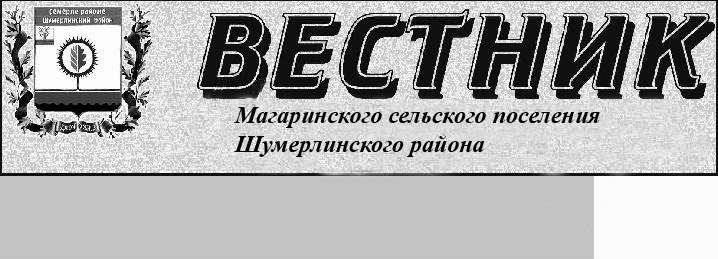 ПОСТАНОВЛЕНИЕадминистрации Магаринского сельского поселения Шумерлинского района Чувашской Республики «О внесении изменений в постановление администрации Магаринского сельского поселения от 20.10.2015 № 47 «Об утверждении административного регламента по предоставлению муниципальной услуги «Присвоение адресов объектам адресации, изменение, аннулирование адресов, присвоение наименований элементам улично-дорожной сети (за исключением автомобильных дорог федерального значения, автомобильных дорог регионального или межмуниципального значения, местного значения муниципального района), наименований элементам планировочной структуры в границах Магаринского сельского поселения, изменение, аннулирование таких наименований, размещение информации в государственном адресном реестре»от 28.05.2019№ 33В целях достижения высоких стандартов благосостояния населения, повышения безопасности жизнедеятельности населения и территорий Магаринского сельского поселения Шумерлинского района администрация Магаринского сельского поселения Шумерлинского района постановляет:Внести в постановление администрации Магаринского сельского поселения от 20.10.2015 № 47 «Об утверждении административного регламента по предоставлению муниципальной услуги «Присвоение адресов объектам адресации, изменение, аннулирование адресов, присвоение наименований элементам улично-дорожной сети (за исключением автомобильных дорог федерального значения, автомобильных дорог регионального или межмуниципального значения, местного значения муниципального района), наименований элементам планировочной структуры в границах Магаринского сельского поселения, изменение, аннулирование таких наименований, размещение информации в государственном адресном реестре»: Пункт 1.3.2. Административного регламента изложить в следующей редакции:«1.3.2. Способ получения сведений о местонахождении и графике работы органов власти, структурных подразделениях, организациях, предоставляющих муниципальную услугуСведения о местах нахождения и графиках работы, контактных телефонах адресах электронной почты органов, их структурных подразделений, организаций, размещаются на информационных стендах соответствующих структур, в средствах массовой информации (далее - СМИ), на официальных сайтах в сети Интернет, (приложение 1 к Административному регламенту), в республиканской государственной информационной системе «Портал государственных и муниципальных услуг (функций) Чувашской Республики с Реестром государственных и муниципальных услуг (функций) Чувашской Республики» (далее - Портал) www.gosuslugi.cap.ru, на официальном сайте автономного учреждения «Многофункциональный центр предоставления государственных и муниципальных услуг» муниципального образования Шумерлинского района (далее - АУ «МФЦ» Шумерлинского района) shumerdis.mfc21.ru. Информирование заинтересованных лиц по вопросам предоставления муниципальной услуги осуществляется специалистами отдела строительства, дорожного хозяйства и жилищно-коммунального хозяйства (далее – уполномоченное структурное подразделение), АУ «МФЦ» Шумерлинского района.График работы специалистов администрации Магаринского сельского поселения Чувашской Республики:понедельник – пятница с 8.00 ч. - 17.00 ч., перерыв на обед с 12.00 ч. до 13.00 ч.; выходные дни – суббота, воскресенье.  Пункт 1.3.3. Административного регламента изложить в следующей редакции:«1.3.3. Порядок получения информации заинтересованными лицами о предоставлении муниципальной услугиДля получения информации о порядке предоставления муниципальной услуги заинтересованные лица имеют право обращаться:в устной форме лично или по телефону к специалисту администрации Магаринского сельского поселения либо к специалисту АУ «МФЦ» Шумерлинского района;в письменном виде почтовым отправлением в адрес главы сельского поселения либо в АУ «МФЦ» Шумерлинского района;- через официальные Интернет-сайты администрации Магаринского сельского поселения http://gov.cap.ru/default.aspx?gov_id=507, официальный Интернет-сайт АУ «МФЦ» Шумерлинского района shumerdis.mfc21.ru, Портал www.gosuslugi.cap.ru;- по электронной почте в администрацию Магаринского сельского поселения shumsao-mag@cap.ru, либо в АУ «МФЦ» Шумерлинского района mfc-dir-shumer@cap.ru.Для получения сведений о ходе предоставления муниципальной услуги заинтересованные лица имеют право обращаться в устной форме лично или по телефону к специалисту администрации Магаринского сельского поселения либо к специалисту АУ «МФЦ» Шумерлинского района. В случае если заявление с документами было предоставлено в АУ «МФЦ» Шумерлинского района, сведения о ходе предоставления муниципальной услуги заинтересованные лица могут получить, используя Портал (далее - Заявление).Основными требованиями к информированию заинтересованных лиц являются:достоверность и полнота информирования о процедуре;четкость в изложении информации о процедуре;удобство и доступность получения информации о процедуре;оперативность предоставления информации о процедуре;корректность и тактичность в процессе информирования о процедуре.Информирование заинтересованных лиц организуется индивидуально или публично. Форма информирования может быть устной или письменной, в зависимости от формы обращения заинтересованных лиц или их представителей.»; Пункт 1.3.5. Административного регламента изложить в следующей редакции:«1.3.5. Публичное письменное информированиеПубличное письменное информирование осуществляется путем публикации информационных материалов в СМИ, размещения на официальном Интернет-сайте администрации Магаринского сельского поселения, АУ «МФЦ» Шумерлинского района, Портале,  участвующих в предоставлении муниципальной услуги.Информационные стенды оборудуются в доступном для получения информации помещении. На информационных стендах и официальных Интернет - сайтах содержится следующая обязательная информация:полное наименование отдела, предоставляющего муниципальную услугу;почтовый адрес, адреса электронной почты и официального Интернет - сайта, контактные телефоны, график работы, фамилии, имена, отчества и должности специалистов, осуществляющих прием и консультирование заинтересованных лиц;описание процедуры предоставления муниципальной услуги в текстовом виде и в виде блок-схемы (приложение 3 к Административному регламенту);перечень документов, представляемых заинтересованными лицами для получения муниципальной услуги;извлечения из законодательных и иных нормативных правовых актов, регулирующих деятельность по предоставлению муниципальной услуги;перечень наиболее часто задаваемых вопросов и ответы на них при получении муниципальной услуги;перечень оснований для отказа в предоставлении муниципальной услуги.Тексты информационных материалов печатаются удобным для чтения шрифтом, без исправлений, наиболее важные места выделяются полужирным начертанием либо подчеркиваются.»; пункт 2.4. Административного регламента изложить в следующей редакции:«2.4. Сроки предоставления муниципальной услугиСрок предоставления муниципальной услуги, начиная со дня поступления заявления в администрацию Магаринского сельского поселения заявления с документами, указанными в пункте 2.6. Административного регламента, не должен превышать 18 рабочих дней.»; пункт 2.6.2. Административного регламента дополнить подпунктом 4 следующего содержания:«4) представления документов и информации, отсутствие и (или) недостоверность которых не указывались при первоначальном отказе в приеме документов, необходимых для предоставления муниципальной услуги, либо в предоставлении муниципальной услуги, за исключением следующих случаев:а) изменение требований нормативных правовых актов, касающихся предоставления муниципальной услуги, после первоначальной подачи заявления о предоставлении муниципальной услуги;б) наличие ошибок в заявлении о предоставлении муниципальной услуги и документах, поданных заявителем после первоначального отказа в приеме документов, необходимых для предоставления муниципальной услуги, либо в предоставлении муниципальной услуги и не включенных в представленный ранее комплект документов;в) истечение срока действия документов или изменение информации после первоначального отказа в приеме документов, необходимых для предоставления муниципальной услуги, либо в предоставлении муниципальной услуги;г) выявление документально подтвержденного факта (признаков) ошибочного или противоправного действия (бездействия) должностного лица органа, предоставляющего муниципальную услугу, муниципального служащего, работника многофункционального центра, работника организации, предусмотренной частью 1.1 статьи 16 Федерального закона от 27.07.2010 № 210-ФЗ «Об организации предоставления государственных и муниципальных услуг» (далее по тексту – Федеральный закон № 210), при первоначальном отказе в приеме документов, необходимых для предоставления муниципальной услуги, либо в предоставлении муниципальной услуги, о чем в письменном виде за подписью руководителя органа, предоставляющего муниципальную услугу, руководителя многофункционального центра при первоначальном отказе в приеме документов, необходимых для предоставления муниципальной услуги, либо руководителя организации, предусмотренной частью 1.1 статьи 16 Федерального закона № 210, уведомляется заявитель, а также приносятся извинения за доставленные неудобства.»;Пункт 5.1. Административного регламента изложить в следующей редакции:«5.1. Обжалование действия (бездействия) и решений, осуществляемых (принятых) в ходе предоставления муниципальной услуги в досудебном порядкеЖалоба подается в письменной форме на бумажном носителе, в электронной форме в орган, предоставляющий муниципальную услугу, многофункциональный центр либо в соответствующий орган местного самоуправления публично-правового образования, являющийся учредителем многофункционального центра (далее - учредитель многофункционального центра), а также в организации, предусмотренные частью 1.1 статьи 16 Федерального закона №210-ФЗ. Жалобы на решения и действия (бездействие) руководителя органа, предоставляющего муниципальную услугу, подаются в вышестоящий орган (при его наличии) либо в случае его отсутствия рассматриваются непосредственно руководителем органа, предоставляющего муниципальную услугу. Жалобы на решения и действия (бездействие) работника многофункционального центра подаются руководителю этого многофункционального центра. Жалобы на решения и действия (бездействие) многофункционального центра подаются учредителю многофункционального центра или должностному лицу, уполномоченному нормативным правовым актом субъекта Российской Федерации. Жалобы на решения и действия (бездействие) работников организаций, предусмотренных частью 1.1 статьи 16 Федерального закона №210-ФЗ, подаются руководителям этих организаций.Жалоба на решения и действия (бездействие) органа, предоставляющего муниципальную услугу, должностного лица органа, предоставляющего муниципальную услугу, муниципального служащего, руководителя органа, предоставляющего муниципальную услугу, может быть направлена по почте, через многофункциональный центр, с использованием информационно-телекоммуникационной сети "Интернет", официального сайта органа, предоставляющего муниципальную услугу, единого портала государственных и муниципальных услуг либо регионального портала государственных и муниципальных услуг, а также может быть принята при личном приеме заявителя. Жалоба на решения и действия (бездействие) многофункционального центра, работника многофункционального центра может быть направлена по почте, с использованием информационно-телекоммуникационной сети "Интернет", официального сайта многофункционального центра, единого портала государственных и муниципальных услуг либо регионального портала государственных и муниципальных услуг, а также может быть принята при личном приеме заявителя. Жалоба на решения и действия (бездействие) организаций, предусмотренных частью 1.1 статьи 16 Федерального закона №210-ФЗ, а также их работников может быть направлена по почте, с использованием информационно-телекоммуникационной сети "Интернет", официальных сайтов этих организаций, единого портала государственных и муниципальных услуг либо регионального портала государственных и муниципальных услуг, а также может быть принята при личном приеме заявителя.Жалоба на решения и (или) действия (бездействие) органов, предоставляющих муниципальные услуги, должностных лиц органов, предоставляющих муниципальные услуги, либо муниципальных служащих при осуществлении в отношении юридических лиц и индивидуальных предпринимателей, являющихся субъектами градостроительных отношений, процедур, включенных в исчерпывающие перечни процедур в сферах строительства, утвержденные Правительством Российской Федерации в соответствии с частью 2 статьи 6 Градостроительного кодекса Российской Федерации, может быть подана такими лицами в порядке, установленном настоящей статьей, либо в порядке, установленном антимонопольным законодательством Российской Федерации, в антимонопольный орган.При обращении заинтересованного лица устно к главе администрации Магаринского сельского поселения Шумерлинского района Чувашской Республики ответ на обращение с согласия заинтересованного лица может быть дан устно в ходе личного приема. В остальных случаях дается письменный ответ по существу поставленных в обращении вопросов.Заявитель может обратиться с жалобой, в том числе в следующих случаях: 1) нарушение срока регистрации запроса о предоставлении государственной или муниципальной услуги, запроса, указанного в статье 15.1 Федерального закона №210-ФЗ; 2) нарушение срока предоставления муниципальной услуги В указанном случае досудебное (внесудебное) обжалование заявителем решений и действий (бездействия) многофункционального центра, работника многофункционального центра возможно в случае, если на многофункциональный центр, решения и действия (бездействие) которого обжалуются, возложена функция по предоставлению соответствующих муниципальных услуг в полном объеме в порядке, определенном частью 1.3 статьи 16 Федерального закона №210-ФЗ; 3) требование у заявителя документов или информации либо осуществления действий, представление или осуществление которых не предусмотрено нормативными правовыми актами Российской Федерации, нормативными правовыми актами субъектов Российской Федерации, муниципальными правовыми актами для предоставления муниципальной услуги;4) отказ в приеме документов, предоставление которых предусмотрено нормативными правовыми актами Российской Федерации, нормативными правовыми актами субъектов Российской Федерации, муниципальными правовыми актами для предоставления муниципальной услуги, у заявителя;5) отказ в предоставлении муниципальной услуги, если основания отказа не предусмотрены федеральными законами и принятыми в соответствии с ними иными нормативными правовыми актами Российской Федерации, законами и иными нормативными правовыми актами субъектов Российской Федерации, муниципальными правовыми актами. В указанном случае досудебное (внесудебное) обжалование заявителем решений и действий (бездействия) многофункционального центра, работника многофункционального центра возможно в случае, если на многофункциональный центр, решения и действия (бездействие) которого обжалуются, возложена функция по предоставлению соответствующих муниципальных услуг в полном объеме в порядке, определенном частью 1.3 статьи 16 Федерального закона №210-ФЗ;6) затребование с заявителя при предоставлении муниципальной услуги платы, не предусмотренной нормативными правовыми актами Российской Федерации, нормативными правовыми актами субъектов Российской Федерации, муниципальными правовыми актами;7) отказ органа, предоставляющего муниципальную услугу, должностного лица органа, предоставляющего муниципальную услугу, многофункционального центра, работника многофункционального центра, организаций, предусмотренных частью 1.1 статьи 16 Федерального закона №210-ФЗ, или их работников в исправлении допущенных ими опечаток и ошибок в выданных в результате предоставления муниципальной услуги документах либо нарушение установленного срока таких исправлений. В указанном случае досудебное (внесудебное) обжалование заявителем решений и действий (бездействия) многофункционального центра, работника многофункционального центра возможно в случае, если на многофункциональный центр, решения и действия (бездействие) которого обжалуются, возложена функция по предоставлению соответствующих муниципальных услуг в полном объеме в порядке, определенном частью 1.3 статьи 16 Федерального закона №210-ФЗ;8) нарушение срока или порядка выдачи документов по результатам предоставления муниципальной услуги;9) приостановление предоставления муниципальной услуги, если основания приостановления не предусмотрены федеральными законами и принятыми в соответствии с ними иными нормативными правовыми актами Российской Федерации, законами и иными нормативными правовыми актами субъектов Российской Федерации, муниципальными правовыми актами. В указанном случае досудебное (внесудебное) обжалование заявителем решений и действий (бездействия) многофункционального центра, работника многофункционального центра возможно в случае, если на многофункциональный центр, решения и действия (бездействие) которого обжалуются, возложена функция по предоставлению соответствующих муниципальных услуг в полном объеме в порядке, определенном частью 1.3 статьи 16 Федерального закона Федерального закона№ 210-ФЗ « Об организации предоставления муниципальных услуг;10) требование у заявителя при предоставлении муниципальной услуги документов или информации, отсутствие и (или) недостоверность которых не указывались при первоначальном отказе в приеме документов, необходимых для предоставления муниципальной услуги, либо в предоставлении муниципальной услуги, за исключением случаев, предусмотренных пунктом 4 части 1 статьи 7 Федерального закона №210-ФЗ. В указанном случае досудебное (внесудебное) обжалование заявителем решений и действий (бездействия) многофункционального центра, работника многофункционального центра возможно в случае, если на многофункциональный центр, решения и действия (бездействие) которого обжалуются, возложена функция по предоставлению соответствующих муниципальных услуг в полном объеме в порядке, определенном частью 1.3 статьи 16 Федерального закона №210-ФЗ.В жалобе заинтересованные лица в обязательном порядке указывают:1) наименование органа, предоставляющего муниципальную услугу, должностного лица органа, предоставляющего муниципальную услугу, либо муниципального служащего, многофункционального центра, его руководителя и (или) работника, организаций, предусмотренных частью 1.1 статьи 16 Федерального закона №210-ФЗ, их руководителей и (или) работников, решения и действия (бездействие) которых обжалуются;2) фамилию, имя, отчество (последнее - при наличии), сведения о месте жительства заявителя - физического лица либо наименование, сведения о месте нахождения заявителя - юридического лица, а также номер (номера) контактного телефона, адрес (адреса) электронной почты (при наличии) и почтовый адрес, по которым должен быть направлен ответ заявителю;3) сведения об обжалуемых решениях и действиях (бездействии) органа, предоставляющего муниципальную услугу, должностного лица органа, предоставляющего муниципальную услугу, либо муниципального служащего, многофункционального центра, работника многофункционального центра, организаций, предусмотренных частью 1.1 статьи 16 Федерального закона №210-ФЗ, их работников;4) доводы, на основании которых заявитель не согласен с решением и действием (бездействием) органа, предоставляющего муниципальную услугу, должностного лица органа, предоставляющего муниципальную услугу, либо муниципального служащего, многофункционального центра, работника многофункционального центра, организаций, предусмотренных частью 1.1 статьи 16 Федерального закона №210-ФЗ, их работников. Заявителем могут быть представлены документы (при наличии), подтверждающие доводы заявителя, либо их копии.Письменное обращение должно быть написано разборчивым почерком, не содержать нецензурных выражений. В случае если в письменном обращении заинтересованного лица содержится вопрос, на который ему неоднократно давались письменные ответы по существу в связи с ранее направляемыми обращениями, и при этом в обращении не приводятся новые доводы или обстоятельства, глава администрации Магаринского сельского поселения принимает решение о безосновательности очередного обращения и прекращении переписки по данному вопросу. О принятом решении в адрес заинтересованного лица, направившего обращение, направляется сообщение.Орган местного самоуправления или должностное лицо при получении письменного обращения, в котором содержатся нецензурные либо оскорбительные выражения, угрозы жизни, здоровью и имуществу должностного лица, а также членов его семьи, вправе оставить обращение без ответа по существу поставленных в нем вопросов и сообщить гражданину, направившему обращение, о недопустимости злоупотребления правом.В случае, если текст письменного обращения не поддается прочтению, ответ на обращение не дается и оно не подлежит направлению на рассмотрение в государственный орган, орган местного самоуправления или должностному лицу в соответствии с их компетенцией, о чем в течение семи дней со дня регистрации обращения сообщается гражданину, направившему обращение, если его фамилия и почтовый адрес поддаются прочтению.Жалоба, поступившая в орган, предоставляющий муниципальную услугу, подлежит рассмотрению должностным лицом, наделенным полномочиями по рассмотрению жалоб, в течение пятнадцати рабочих дней со дня ее регистрации, а в случае обжалования отказа органа, предоставляющего муниципальную услугу, должностного лица органа, предоставляющего муниципальную услугу, в приеме документов у заявителя либо в исправлении допущенных опечаток и ошибок или в случае обжалования нарушения установленного срока таких исправлений - в течение пяти рабочих дней со дня ее регистрации.По результатам рассмотрения жалобы принимается одно из следующих решений:1) жалоба удовлетворяется, в том числе в форме отмены принятого решения, исправления допущенных опечаток и ошибок в выданных в результате предоставления муниципальной услуги документах, возврата заявителю денежных средств, взимание которых не предусмотрено нормативными правовыми актами Российской Федерации, нормативными правовыми актами субъектов Российской Федерации, муниципальными правовыми актами;2) в удовлетворении жалобы отказывается.	Не позднее дня, следующего за днем принятия решения, заявителю в письменной форме и по желанию заявителя в электронной форме направляется мотивированный ответ о результатах рассмотрения жалобы.В случае признания жалобы подлежащей удовлетворению в ответе заявителю дается информация о действиях, осуществляемых органом, предоставляющим муниципальную услугу, многофункциональным центром,  в целях незамедлительного устранения выявленных нарушений при оказании муниципальной услуги, а также приносятся извинения за доставленные неудобства и указывается информация о дальнейших действиях, которые необходимо совершить заявителю в целях получения муниципальной услуги.В случае признания жалобы не подлежащей удовлетворению в ответе заявителю даются аргументированные разъяснения о причинах принятого решения, а также информация о порядке обжалования принятого решения.Обращение заинтересованного лица считается разрешенным, если рассмотрены все поставленные в них вопросы, приняты необходимые меры и даны письменные ответы.В случае установления в ходе или по результатам рассмотрения жалобы признаков состава административного правонарушения или преступления должностное лицо, наделенное полномочиями по рассмотрению жалоб, незамедлительно направляет имеющиеся материалы в органы прокуратуры.»;  Приложение № 1 Административного регламента изложить в следующей редакции:«Приложение № 1 к административному регламенту предоставления муниципальной услуги «Присвоение почтового адреса объекту недвижимости на территории Магаринского сельского поселения»Сведенияо местонахождении и графике работы администрации Магаринского сельского поселенияАдрес: 429111, Чувашская Республика, Шумерлинский район, д.  Верхний Магарин, ул. Главная, д. 9, тел: 8(83536) 6-08-43 Адрес сайта администрации Магаринского сельского поселения в сети «Интернет»: gov.cap.ru/default.aspx?gov_id=507Адрес электронной почты администрации Магаринского сельского поселения:  shumsao-mag@cap.ruСведения о месте нахождения и графике работы Автономного учреждения «Многофункциональный центр предоставления государственных и муниципальных услуг» Шумерлинского района Чувашской РеспубликиАдрес: 429122, г. Шумерля, ул. Октябрьская, 24Адрес сайта в сети Интернет – www. shumerdis.mfc21.ruАдрес электронной почты: mfc-dir-shumer@cap.ruТел.: 89677930493; 8(83536)20629, доб.147График работы специалистов, осуществляющих прием и консультирование: понедельник – пятница с 8.00 ч. до 18.00 ч., суббота – с 8.00 ч. до 12.00 ч. без перерыва на обед; выходной день – воскресенье». 2.     Настоящее постановление вступает в силу после его официального опубликования в издании «Вестник  Магаринского сельского поселения Шумерлинского района» и подлежит размещению на официальном сайте Магаринского сельского поселения Шумерлинского района в информационно-телекоммуникационной сети «Интернет».Глава Магаринского сельского поселения Л.Д. Егорова        ПОСТАНОВЛЕНИЕадминистрации Магаринского сельского поселения Шумерлинского района Чувашской Республики «О внесении изменения в постановление администрации Магаринского сельского поселения Шумерлинского района от 18.02.2019 № 04 «О муниципальной программе Магаринского сельского поселения Шумерлинского района «Управление общественными финансами и муниципальным долгом Магаринского сельского поселения Шумерлинского района» от 30.05.2019№ 34Администрация  Магаринского сельского поселения Шумерлинского района  п о с т а н о в л я е т:1. Внести в постановление администрации Магаринского сельского поселения Шумерлинского района от 18.02.2019 № 04  «О муниципальной программе Магаринского сельского поселения Шумерлинского района «Управление общественными финансами и муниципальным долгом Магаринского сельского поселения Шумерлинского района» следующее изменение: 1.1. Приложение к постановлению изложить в новой редакции в соответствии с приложением к настоящему постановлению.2. Настоящее постановление вступает в силу после его официального опубликования в издании «Вестник Магаринского сельского поселения Шумерлинского района» и подлежит размещению на официальном сайте Шумерлинского района в информационно – телекоммуникационной сети Интернет.Глава администрации Магаринского сельского поселения Л.Д.ЕгороваПриложение к постановлению администрации  Магаринского сельского поселения Шумерлинского района от «30» мая 2019 г. № 34МУНИЦИПАЛЬНАЯ ПРОГРАММА  «УПРАВЛЕНИЕ ОБЩЕСТВЕННЫМИ ФИНАНСАМИ И МУНИЦИПАЛЬНЫМ ДОЛГОМ  МАГАРИНСКОГО СЕЛЬСКОГО ПОСЕЛЕНИЯ ШУМЕРЛИНСКОГО РАЙОНА» П а с п о р тМуниципальной  программы  «Управление общественными финансами и муниципальным долгом Магаринского сельского поселения Шумерлинского района»Раздел I. Приоритеты муниципальной политики в сфере  реализации муниципальной программы, цели, задачи, описание сроков и этапов реализации Муниципальной программыПриоритеты муниципальной политики в сфере управления общественными финансами и муниципальным  долгом Магаринского сельского поселения Шумерлинского района  определены постановлениями администрации Магаринского сельского поселения Шумерлинского района об основных направлениях бюджетной политики Магаринского сельского поселения Шумерлинского района Чувашской Республики на очередной финансовый год и плановый период.Приоритетными направлениями муниципальной политики в сфере управления общественными финансами и муниципальным долгом Магаринского сельского поселения Шумерлинского района являются:проведение ответственной бюджетной политики, способствующей обеспечению долгосрочной сбалансированности и устойчивости  бюджета Магаринского  сельского поселения  Шумерлинского района, укреплению финансовой стабильности в Магаринского сельском поселении Шумерлинского района;обеспечение роста собственных доходов  бюджета Магаринского сельского поселения Шумерлинского района, эффективное использование бюджетных ресурсов;формирование оптимальной структуры муниципального долга Магаринского поселения Шумерлинского района, позволяющей минимизировать расходы бюджета  Магаринского сельского поселения Шумерлинского района  на его обслуживание.Муниципальная  программа направлена на достижение следующих целей:обеспечение долгосрочной сбалансированности и устойчивости бюджета Магаринского  сельского поселения  Шумерлинского района;повышение качества управления общественными финансами бюджета Магаринского сельского поселения Шумерлинского района.Для достижения указанных целей в рамках реализации Муниципальной программы предусматривается решение следующих задач:проведение ответственной бюджетной политики, способствующей обеспечению долгосрочной сбалансированности и устойчивости местного бюджета, росту собственных доходов бюджета Магаринского сельского поселения  Шумерлинского района;повышение эффективности использования средств  бюджета Магаринского сельского поселения Шумерлинского района;ориентация бюджетных расходов на достижение конечных социально-экономических результатов;эффективное управление муниципальным долгом Магаринского сельского поселения Шумерлинского района, обеспечение своевременного исполнения долговых обязательств Магаринского сельского поселения Шумерлинского района; оптимизация структуры и объема муниципального долга Магаринского сельского поселения Шумерлинского района, расходов на его обслуживание, осуществление заимствований в пределах ограничений, установленных Бюджетным кодексом Российской Федерации.Муниципальная программа будет реализовываться в 2019–2035 годах в три этапа:1 этап – 2019–2025 годы;2 этап – 2026–2030 годы;3 этап – 2031–2035 годы.В рамках 1 этапа будет продолжена реализация ранее начатых мероприятий, направленных на обеспечение финансовой устойчивости  бюджета Магаринского сельского поселения Шумерлинского района. На 2 и 3 этапах планируется продолжить работу по совершенствованию бюджетного процесса, повысить эффективность управления муниципальным долгом Магаринского сельского поселения Шумерлинского района,  создать условия для ускорения темпов экономического роста и укрепления финансовой стабильности в Магаринском сельском поселении Шумерлинского района.Состав целевых индикаторов и показателей Муниципальной программы определен исходя из принципа необходимости и достаточности информации для характеристики достижения целей и решения задач, определенных муниципальной программой. (табл. 1).       Таблица 1Сведения о целевых индикаторах и показателях Муниципальной программы, подпрограмм Муниципальной программы и их значениях приведены в приложении № 1 к Муниципальной программе.Перечень целевых индикаторов и показателей носит открытый характер и предусматривает возможность их корректировки в случае потери информативности показателя (например, в связи с достижением его максимального значения), изменения приоритетов муниципальной политики в сфере управления общественными финансами и муниципальным долгом Магаринского сельского поселения Шумерлинского района, а также изменений законодательства Российской Федерации и законодательства Чувашской Республики, влияющих на расчет данных показателей.Раздел II. Обобщенная характеристика основных мероприятий подпрограмм Муниципальной  программыДостижение целей и решение задач Муниципальной  программы будут осуществляться в рамках реализации подпрограммы Муниципальной программы: «Совершенствование бюджетной политики и обеспечение сбалансированности бюджета».Подпрограмма «Совершенствование бюджетной политики и обеспечение сбалансированности  бюджета Магаринского сельского поселения Шумерлинского района» предусматривает выполнение двух основных мероприятий.Основное мероприятие 1. Развитие бюджетного планирования, формирование бюджета Магаринского сельского поселения  Шумерлинского района очередной финансовый год и плановый период.В рамках данного мероприятия Финансовым отделом  администрации Шумерлинского района будет проводиться анализ предложений главного распорядителя бюджетных средств Магаринского сельского поселения Шумерлинского района по бюджетным проектировкам, осуществление при необходимости согласительных процедур, формирование проекта решения Собрания депутатов Магаринского сельского поселения Шумерлинского района о  бюджете Магаринского  сельского поселения Шумерлинского района на очередной финансовый год и плановый период, и внесение в него в установленном порядке изменений.Результатом реализации данного мероприятия является принятие решения Собрания депутатов Магаринского сельского поселения Шумерлинского района о  бюджете Магаринского сельского поселения Шумерлинского района на очередной финансовый год и плановый период, обеспечивающего финансирование всех принятых расходных обязательств Магаринского сельского поселения Шумерлинского района.Основное мероприятие 2. Осуществление мер финансовой поддержки бюджетов сельских поселений, направленных на обеспечение их сбалансированности и повышение уровня бюджетной обеспеченности.В рамках данного мероприятия предусматривается  предоставление бюджету Магаринского сельского поселения Шумерлинского района  субвенций из республиканского бюджета Чувашской Республики на осуществление делегированных федеральных полномочий по первичному воинскому учету граждан на территориях, где отсутствуют военные комиссариаты.Раздел III. Обоснование объема финансовых ресурсов, необходимых  для реализации Муниципальной программы (с расшифровкой  по источникам финансирования, по этапам и годам реализации Муниципальной программы)Расходы на реализацию Муниципальной программы предусматриваются за счет средств федерального бюджета, местного бюджета Магаринского сельского поселения Шумерлинского района.Общий объем финансирования Муниципальной программы в 2019–2035 годах составляет  1 529,3 тыс. рублей, в том числе за счет средств:федерального бюджета – 1 512,3 тыс. рублей;бюджета Магаринского сельского поселения – 17,0 тыс. рублей.Прогнозируемый объем финансирования Муниципальной программы на 1 этапе составит 630,3 тыс. рублей, в том числе:в 2019 году – 90,9 тыс. рублей;в 2020 году – 89,9 тыс. рублей;в 2021 году – 89,9  тыс. рублей;в 2022 году – 89,9 тыс. рублей;в 2023 году – 89,9 тыс. рублей;в 2024 году – 89,9 тыс. рублей;в 2025 году – 89,9 тыс. рублей;из них средства:федерального бюджета – 623,3 тыс. рублей, в том числе:в 2019 году – 89,9 тыс. рублей;в 2020 году – 88,9 тыс. рублей;в 2021 году – 88,9 тыс. рублей;в 2022 году – 88,9 тыс. рублей;в 2023 году – 88,9 тыс. рублей;в 2024 году – 88,9 тыс. рублей;в 2025 году – 88,9 тыс. рублей;бюджета Магаринского сельского поселения – 7,0 тыс. рублей, в том числе:в 2019 году –    1,0 тыс.  рублей;в 2020 году -     1,0 тыс. рублей;в 2021 году –    1,0 тыс. рублей;в 2022 году -     1,0 тыс. рублей;в 2023 году -     1,0 тыс. рублей;в 2024 году -     1,0 тыс. рублей;в 2025 году -     1,0 тыс. рублей.На 2 этапе, в 2026–2030 годах, объем финансирования Муниципальной программы составит 449,5 тыс. рублей, из них средства:федерального бюджета – 444,5 тыс. рублей;Бюджет Магаринского сельского поселения  – 5,0 тыс. рублей.На 3 этапе, в 2031–2035 годах, объем финансирования Муниципальной программы составит 449,5 тыс. рублей, из них средства:федерального бюджета – 444,5 тыс. рублей;бюджета Магаринского сельского поселения – 5,0 тыс. рублей.Объемы финансирования Муниципальной программы подлежат ежегодному уточнению исходя из возможностей бюджетов всех уровней.Ресурсное обеспечение и прогнозная (справочная) оценка расходов за счет всех источников финансирования реализации Муниципальной программы приведены в приложении № 2 к Муниципальной программе._____________Приложение № 1к муниципальной программе Магаринского сельского поселения Шумерлинского района Чувашской Республики «Управление общественными финансами и муниципальным долгом Магаринского сельского поселения Шумерлинского района»С В Е Д Е Н И Яо целевых индикаторах и показателях муниципальной программы Магаринского сельского поселения Шумерлинского района Чувашской Республики «Управление общественными финансами и муниципальным  долгом Магаринского  сельского поселения Шумерлинского района», подпрограммы муниципальной программы Магаринского сельского поселения  Шумерлинского района и их значенияхПриложение № 2 к муниципальной программе Магаринского сельского поселения Шумерлинского района  «Управление общественными финансами и муниципальным долгом Магаринского сельского поселения Шумерлинского района» Ресурсное обеспечение и прогнозная (справочная) оценка расходов 
за счет всех источников финансирования реализации муниципальной программы Магаринского сельского поселения Шумерлинского района «Управление общественными финансами и муниципальным долгом Магаринского сельского поселения Шумерлинского района» Приложение № 3к муниципальной программе Магаринского сельского поселения Шумерлинского района «Управление общественными финансами и муниципальным долгом Магаринского сельского поселения Шумерлинского района»П О Д П Р О Г Р А М М А«Совершенствование бюджетной политики и обеспечение сбалансированности бюджета Магаринского сельского поселения Шумерлинского района» муниципальной программы Магаринского сельского поселения Шумерлинского района «Управление общественными финансами и муниципальным  долгом Магаринского сельского  поселения  Шумерлинского района»Паспорт подпрограммыРаздел I. Приоритеты и цель подпрограммы, общая характеристика Магаринского сельского поселения  Шумерлинского района в реализации подпрограммыПриоритеты муниципальной  политики в сфере реализации подпрограммы «Совершенствование бюджетной политики и обеспечение сбалансированности бюджета Магаринского сельского поселения  Шумерлинского района» Муниципальной  программы (далее – подпрограмма) определены постановлениями администрации Магаринского сельского поселения Шумерлинского района  об основных направлениях бюджетной политики Магаринского сельского поселения Шумерлинского района Чувашской Республики на очередной финансовый год и плановый период. Приоритетами подпрограммы являются проведение взвешенной бюджетной и долговой политики, позволяющей обеспечить в полном объеме финансирование всех принятых расходных обязательств.Целью подпрограммы является создание условий для обеспечения долгосрочной сбалансированности и повышения устойчивости бюджетной системы Магаринского сельского поселения  Шумерлинского района.Достижению поставленной в подпрограмме цели способствует решение следующих задач:совершенствование бюджетной политики, создание прочной финансовой основы в рамках бюджетного планирования для социально-экономических преобразований, обеспечения социальных гарантий населению;обеспечение роста собственных доходов бюджета Магаринского сельского поселения Шумерлинского района;рационализация структуры расходов и эффективное использование средств бюджета Магаринского сельского поселения  Шумерлинского района;развитие долгосрочного и среднесрочного бюджетного планирования в увязке с прогнозами социально-экономического развития Магаринского сельского поселения Шумерлинского района  на долгосрочный период;эффективное управление муниципальным  долгом Магаринского сельского поселения Шумерлинского района, недопущение образования просроченной задолженности по долговым обязательствам Магаринского сельского поселения   Шумерлинского района.Раздел II. Перечень и сведения о целевых индикаторах и показателях подпрограммы с расшифровкой плановых значений по годам ее реализацииСостав целевых индикаторов и показателей подпрограммы определен исходя из необходимости достижения цели и решения задач подпрограммы. Целевыми индикаторами и показателями подпрограммы являются:темп роста налоговых и неналоговых доходов  бюджета Магаринского сельского поселения Шумерлинского района (к предыдущему году);доля расходов на обслуживание муниципального долга Магаринского сельского поселения Шумерлинского района в объеме расходов бюджета Магаринского сельского поселения Шумерлинского района, за исключением объема расходов, которые осуществляются за счет субвенций, предоставляемых из бюджетов бюджетной системы Российской Федерации.В результате реализации мероприятий подпрограммы ожидается достижение к 2036 году следующих целевых индикаторов и показателей:темп роста налоговых и неналоговых доходов бюджета Магаринского сельского поселения Шумерлинского района (к предыдущему году):в 2019 году –  100,0 процента;в 2020 году –  100,3 процентов;в 2021 году – 100,7 процента;в 2022 году – 101,0 процента;в 2023 году – 101,4 процент;в 2024 году – 101,6 процента;в 2025 году – 102,0 процента;в 2030 году – 102,8 процента;в 2035 году – 103,1 процента;доля расходов на обслуживание муниципального  долга Магаринского сельского поселения  Шумерлинского района в объеме расходов бюджета Магаринского сельского поселения Шумерлинского района, за исключением объема расходов, которые осуществляются за счет субвенций, предоставляемых из бюджетов бюджетной системы Российской Федерации: в 2019 году – 0 процента;в 2020 году – 0 процента;в 2021 году – 0 процента;в 2022 году – 0 процента;в 2023 году – 0 процента;в 2024 году – 0 процента;в 2025 году – 0 процента;в 2030 году – 0 процента;в 2035 году – 0 процента.Раздел III. Характеристики основных мероприятий, мероприятий  подпрограммы с указанием сроков и этапов их реализацииОсновные мероприятия подпрограммы направлены на достижение поставленной цели и решение задач подпрограммы и Муниципальной  программы в целом. Подпрограмма объединяет два основных мероприятия. Основное мероприятие 1. Развитие бюджетного планирования, формирование бюджета Магаринского сельского поселения Шумерлинского района  Чувашской Республики на очередной финансовый год и плановый периодМероприятие 1.1. Резервный фонд Магаринского сельского поселения Шумерлинского района.В целях финансового обеспечения расходов непредвиденного характера (в связи с чрезвычайными ситуациями, катастрофами и т.п.) ежегодно в составе расходов бюджета Магаринского сельского поселения Шумерлинского района на очередной финансовый год и плановый период формируется резервный фонд Магаринского сельского поселения Шумерлинского района.Результатом реализации данного мероприятия является оперативное финансовое обеспечение возникающих непредвиденных расходных обязательств Магаринского сельского поселения Шумерлинского района. Основное мероприятие 2. Осуществление мер финансовой поддержки бюджетов сельских поселений, направленных на обеспечение их сбалансированности и повышение уровня бюджетной обеспеченности сельских поселений.В рамках данного мероприятия планируется реализация мер финансовой поддержки бюджета Магаринского сельского на укрепление финансовой базы для исполнения расходных обязательств.Мероприятие 2.1. Осуществление первичного воинского учета на территориях, где отсутствуют военные комиссариаты, за счет субвенции, предоставляемой из федерального бюджета.В соответствии со статьей 1 Закона Чувашской Республики «О наделении органов местного самоуправления в Чувашской Республике отдельными государственными полномочиями» органы местного самоуправления муниципальных районов наделены на неограниченный срок государственными полномочиями Чувашской Республики по расчету и предоставлению субвенций бюджетам поселений на осуществление делегированных федеральных полномочий по первичному воинскому учету граждан на территориях, где отсутствуют военные комиссариаты.Данным мероприятием предусматривается при формировании проекта решения Собрания депутатов Магаринского  сельского поселения Шумерлинского района о бюджете Магаринского сельского поселения  Шумерлинского района Чувашской Республики на очередной финансовый год и плановый период осуществлять аналитические расчеты распределения объема субвенций на осуществление первичного воинского учета граждан, предоставляемых бюджетам сельских поселений Шумерлинского района.В результате выполнения данного мероприятия решением Собрания депутатов Магаринского сельского поселения  Шумерлинского района  о бюджете Магаринского сельского поселения Шумерлинского района  на очередной финансовый год и плановый период утверждаются объемы субвенций, предоставляемых в соответствующем периоде бюджету Магаринского сельского поселения Шумерлинского района на  осуществление государственных полномочий по первичному воинскому учету граждан на территориях, где отсутствуют военные комиссариаты. Субвенции будут перечисляться финансовым отделом администрации Шумерлинского района  в бюджет Магаринского сельского поселения Шумерлинского района.Раздел IV. Обоснование объема финансовых ресурсов, необходимых для  реализации подпрограммы (с расшифровкой по источникам финансирования, по этапам и годам реализации подпрограммы)Расходы подпрограммы формируются за счет средств федерального бюджета и местного бюджета Магаринского сельского поселения Шумерлинского района.Общий объем финансирования мероприятий подпрограммы в 2019–2035 годах составит 1 529,3 тыс. рублей, в том числе за счет средств:федерального бюджета –1 512,3 тыс. рублей;бюджета Магаринского сельского поселения – 17,0 тыс. рублей.Прогнозируемый объем финансирования подпрограммы на 1 этапе составит 630,3 тыс. рублей, в том числе:в 2019 году – 90,9 тыс. рублей;в 2020 году – 89,9 тыс. рублей;в 2021 году – 89,9 тыс. рублей;в 2022 году – 89,9 тыс. рублей;в 2023 году – 89,9 тыс. рублей;в 2024 году – 89,9  тыс. рублей;в 2025 году – 89,9 тыс. рублей;из них средства:федерального бюджета – 623,3 тыс. рублей, в том числе:в 2019 году – 89,9 тыс. рублей;в 2020 году – 88,9 тыс. рублей;в 2021 году – 88,9 тыс. рублей;в 2022 году – 88,9 тыс. рублей;в 2023 году – 88,9 тыс. рублей;в 2024 году – 88,9 тыс. рублей;в 2025 году – 88,9 тыс. рублей;бюджета Магаринского сельского поселения – 7,0 тыс. рублей, в том числе:в 2019 году – 1,0 тыс. рублей;в 2020 году – 1,0 тыс. рублей;в 2021 году – 1,0 тыс. рублей;в 2022 году – 1,0 тыс. рублей;в 2023 году – 1,0 тыс. рублей;в 2024 году – 1,0 тыс. рублей;в 2025 году – 1,0 тыс. рублей.На 2 этапе, в 2026–2030 годах, объем финансирования подпрограммы составит 449,5 тыс. рублей, из них средства:федерального бюджета – 444,5 тыс. рублей;бюджета Магаринского сельского поселения – 5,0 тыс. рублей.На 3 этапе, в 2031–2035 годах, объем финансирования подпрограммы составит 449,5 тыс. рублей, из них средства:федерального бюджета – 444,5 тыс. рублей;бюджета Магаринского сельского поселения – 5,0 тыс. рублей.Объемы финансирования подпрограммы ежегодно будут уточняться исходя из возможностей федерального бюджета, бюджета Магаринского сельского поселения Шумерлинского района на соответствующий период.Ресурсное обеспечение реализации подпрограммы за счет всех источников финансирования приведено в приложении к настоящей подпрограмме._____________Приложение к подпрограмме «Совершенствование бюджетной политики и обеспечение сбалансированности бюджета Магаринского поселения  Шумерлинского района» муниципальной программы Магаринского  сельского поселения Шумерлинского района «Управление общественными финансами и муниципальным  долгом Магаринского сельского поселения Шумерлинского района»Ресурсное обеспечение 
реализации подпрограммы «Совершенствование бюджетной политики и обеспечение сбалансированности бюджета Магаринского сельского поселения  Шумерлинского района» муниципальной программы Магаринского сельского поселения Шумерлинского района «Управление общественными финансами и муниципальным долгом Магаринского сельского поселения Шумерлинского района» за счет всех источников финансированияРешениеСобрания депутатов Магаринского сельского поселения Шумерлинского района «О внесении изменений в Решение Собрания депутатов Магаринского сельского поселения Шумерлинского района «О  бюджете Магаринского сельского поселения  Шумерлинского района Чувашской  Республики на 2019 год и на плановый период 2020 и 2021 годов »От 31.05.2019 № 46/1Статья 1Внести в Решение Собрания депутатов Магаринского сельского поселения Шумерлинского района от 07 декабря 2018 года № 39/1 «О бюджете Магаринского сельского поселения Шумерлинского района Чувашской  Республики на 2019 год и на плановый период 2020 и 2021 годов» следующие изменения:1) часть 1 статьи 1 изложить в следующей редакции:«1.Утвердить основные характеристики бюджета Магаринского сельского поселения Шумерлинского района Чувашской  Республики  на 2019 год:прогнозируемый общий объем доходов бюджета Магаринского сельского поселения  Шумерлинского района  Чувашской  Республики  в сумме 6066,8 тыс. рублей, в том числе объем безвозмездных поступлений  5523,3 тыс. рублей, из них объем межбюджетных трансфертов, получаемых из бюджета Шумерлинского района  Чувашской  Республики  – 5384,5 тыс. рублей;общий объем расходов бюджета Магаринского сельского поселения Шумерлинского района Чувашской  Республики  в сумме 6149,8 тыс. рублей;предельный объем муниципального долга Магаринского сельского поселения Шумерлинского района Чувашской  Республики  в сумме 0,0 тыс. рублей;верхний предел муниципального внутреннего долга Магаринского сельского поселения Шумерлинского района Чувашской  Республики  на 1 января 2020 года в сумме 0,0 тыс. рублей, в том числе верхний  предел долга по муниципальным гарантиям Магаринского сельского поселения Шумерлинского района  Чувашской  Республики в сумме  0,0 тыс. рублей;объем расходов на обслуживание муниципального долга Магаринского сельского поселения Шумерлинского района Чувашской  Республики  0,0 тыс. рублей;прогнозируемый дефицит  бюджета Магаринского сельского поселения Шумерлинского района  Чувашской  Республики  в сумме 83,0 тыс. рублей.»2) в статье 3 слова «на 2019 год согласно приложениям  3, 31 , 32   к настоящему  Решению» заменить словами «на 2019 год согласно приложениям 3, 31, 32, 33 к настоящему  Решению».3) в статье 4:в части 1:в пункте «а» слова «приложениям 5, 51, 52» заменить словами «приложениям  5, 51, 52, 53»;в пункте «д» слова «приложению 9, 91, 92» заменить словами «приложениям 9, 91, 92, 93»;4) дополнить приложениями  33, 53, 93, согласно приложениям соответственно 1, 2, 4,   к настоящему Решению;5) приложение 7 изложить в новой редакции согласно приложениям 3 к настоящему Решению.Статья 2Настоящее Решение вступает в силу со дня его опубликования в издании «Вестник Магаринского сельского поселения Шумерлинского района».Глава Магаринского сельского поселения  Л.Д.ЕгороваПриложение №1к решению Собрания депутатов  Магаринского сельского поселения Шумерлинского района Чувашской Республики от 31.05. 2019 года  №46/1Приложение №33к решению Собрания депутатовМагаринского сельского поселения Шумерлинского района Чувашской Республики «О  бюджете  Магаринского сельского  поселения  Шумерлинского  района Чувашской Республики на  2019 год и на плановый период 2020 и 2021 годов»ИЗМЕНЕНИЯпрогнозируемых объемов поступлений  доходов в  бюджет Магаринского сельского поселения Шумерлинского района Чувашской Республики на 2019 год, предусмотренных приложениями 3, 31, 32 к решению Собрания депутатов Магаринского сельского поселения Шумерлинского района Чувашской Республики «О  бюджете  Магаринского сельского  поселения  Шумерлинского  района Чувашской Республики на  2019 год и на плановый период 2020 и 2021 годов»(тыс. рублей)Шумерлинской межрайпрокуратурой выявлены коррупционные факторы  в проекте решения Собрания депутатов сельского поселенияШумерлинской межрайонной прокуратурой изучен проект решения Собрания депутатов Магаринского сельского поселения «Об утверждении Положения о конкурсе «Лучший староста сельского населенного пункта Магаринского  сельского поселения Шумерлинского района», в котором выявлены коррупционные нормы.П. 33 проекта Положения  было предусмотрено финансирование расходов за счет средств бюджета  Шумерлинского района.  Вместе с тем, согласно ч. 3 ст. 17 Федерального закона от 06.10.2003 №131-ФЗ «Об общих принципах организации местного самоуправления в Российской Федерации» (далее - ФЗ) полномочия органов местного самоуправления, установленные настоящей статьей, осуществляются органами местного самоуправления муниципальных образований самостоятельно. Подчиненность органа местного самоуправления или должностного лица местного самоуправления одного муниципального образования органу местного самоуправления или должностному лицу местного самоуправления другого муниципального образования не допускается.В соответствии с ч. 1,2 ст. 52 ФЗ органы местного самоуправления сельского поселения не вправе регулировать вопросы расходования средств бюджета района.Принятие нормативного правового акта за пределами компетенции - нарушение компетенции органов государственной власти или органов местного самоуправления (их должностных лиц) при принятии нормативных правовых актов является коррупциогенным фактором (пп. «д» п. 3 Методики проведения антикоррупционной экспертизы нормативных правовых актов и проектов нормативных правовых актов, утв. постановлением Правительства РФ от 26 февраля 2010 г. N 96).Аналогичные коррупциогенные факторы выявлены в соответствующих проектах решений Собраний депутатов 7 сельских поселений Шумерлинского района. По результатам проведенной правовой экспертизы в адрес глав указанных сельских поселений Шумерлинского района направлены информации с рекомендациями по изменению формулировок правовых норм для устранения коррупциогенности.   По результатам рассмотрения информаций замечания межрайонной прокуратуры при принятии вышеуказанных решений Собраниями депутатов поселений учтены.Старший помощник межрайонного прокурора младший советник юстиции Л.В. Бойцовател. 8-835-36 2-15-21Уголовная ответственность за уклонение от призыва на военную службу при отсутствии законных оснований для освобождения от этой службыВ соответствии с ч.1,6 ст.1, ч.2 ст.2 Федерального закона "О воинской обязанности и военной службе" от 28.03.1998 N 53-ФЗ (далее-Закон) воинская обязанность граждан Российской Федерации (далее - граждане) предусматривает, в том числе, призыв на военную службу. Исполнение гражданами воинской обязанности обеспечивают в пределах своей компетенции органы государственной власти, иные государственные органы, органы местного самоуправления и организации независимо от организационно-правовых форм и форм собственности (далее - организации) и их должностные лица.Согласно ч.2 ст.8, ч.4 ст.26, ч.1 ст.28 Закона воинский учет граждан, за исключением граждан, указанных в пункте 3 настоящей статьи, осуществляется военными комиссариатами по месту их жительства.На мероприятия, связанные с призывом на военную службу, граждане вызываются повестками военного комиссариата.В силу ч.2 ст.28 Закона в случае уклонения граждан от призыва на военную службу призывная комиссия или военный комиссариат направляют соответствующие материалы руководителю следственного органа Следственного комитета Российской Федерации по месту жительства указанных граждан для решения вопроса о привлечении их к ответственности в соответствии с законодательством Российской Федерации.Уклонение от призыва на военную службу при отсутствии законных оснований для освобождения от этой службы образует состав преступления,  предусмотренного ст.328 Уголовного кодекса РФ, которое наказывается штрафом в размере до двухсот тысяч рублей или в размере заработной платы или иного дохода осужденного за период до восемнадцати месяцев, либо принудительными работами на срок до двух лет, либо арестом на срок до шести месяцев, либо лишением свободы на срок до двух летИнформация предоставлена Шумерлинской межрайонной прокуратурой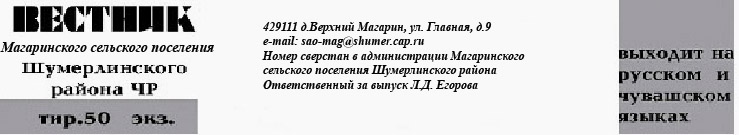 Ф.И.О.ДолжностьСлужебный телефонЭлектронный адресЕгорова Людмила ДаниловнаГлава сельского поселения8(83536) 6-08-43shumsao-mag@cap.ruМамонова Елена ВикторовнаВедущий специалист-эксперт администрации Магаринского сельского поселения8(83536) 6-08-43shumsao-mag@cap.ruФ.И.О.ДолжностьКонтактный телефонКраснова Ольга Вячеславовнадиректор2-06-29Леонтьева Тамара Вячеславовнаспециалист-эксперт2-06-29Николаева Татьяна Сергеевнаспециалист-эксперт2-06-29Зоологина Инна Николаевнаспециалист-эксперт2-06-29Ответственный исполнитель Муниципальной программы–Администрация Магаринского сельского поселения Шумерлинского района Чувашской Республики (далее – Администрация)Соисполнители Муниципальной программы–Финансовый отдел администрации Шумерлинского района (по согласованию)Участники Муниципальной  программы–Администрация Магаринского сельского поселения  Шумерлинского районаПодпрограммы Муниципальной программы–«Совершенствование бюджетной политики и обеспечение сбалансированности бюджета Магаринского сельского поселения Шумерлинского района»Цели Муниципальной программы–обеспечение долгосрочной сбалансированности и устойчивости бюджета Магаринского сельского поселения Шумерлинского района;повышение качества управления общественными финансами Магаринского сельского поселения Шумерлинского района Чувашской РеспубликиЗадачи Муниципальной программы–проведение ответственной бюджетной политики, способствующей обеспечению долгосрочной сбалансированности и устойчивости бюджета Магаринского сельского поселения Шумерлинского района, росту собственных доходов  бюджета Магаринского сельского поселения Шумерлинского района;повышение эффективности использования средств бюджета Магаринского сельского поселения Шумерлинского района;ориентация бюджетных расходов на достижение конечных социально-экономических результатов; эффективное управление муниципальным долгом Магаринского сельского поселения Шумерлинского района, обеспечение своевременного исполнения долговых обязательств Магаринского сельского поселения Шумерлинского района; оптимизация структуры и объема муниципального долга Магаринского сельского поселения Шумерлинского района, расходов на его обслуживание, осуществление заимствований в пределах ограничений, установленных Бюджетным кодексом Российской Федерации, эффективное использование рыночных механизмов заимствованийЦелевые индикаторы и показатели Муниципальной программы–достижение к 2036 году следующих целевых индикаторов и показателей:отношение дефицита  бюджета Магаринского сельского поселения Шумерлинского района к доходам бюджета Магаринского сельского поселения Шумерлинского района (без учета безвозмездных поступлений) – не более 5,0 процента;отношение муниципального долга Магаринского сельского поселения  Шумерлинского района к доходам  бюджета Магаринского сельского поселения Шумерлинского района (без учета безвозмездных поступлений) – не более 50,0 процента;отношение объема просроченной задолженности по долговым обязательствам Магаринского сельского поселения Шумерлинского района  к общему объему задолженности по долговым обязательствам Магаринского сельского поселения Шумерлинского района  – 0,0 процента;отношение объема просроченной кредиторской задолженности бюджета Магаринского сельского поселения Шумерлинского района  к объему расходов  бюджета Магаринского сельского поселения Шумерлинского района – 0,0 процентаСрок и этапы реализации Муниципальной программы–2019–2035 годы:1 этап – 2019–2025 годы;2 этап – 2026–2030 годы;3 этап – 2031–2035 годыОбъемы финансирования Муниципальной программы с разбивкой по годам реализации –прогнозируемый объем финансирования муниципальной программы в 2019–2035 годах составляет 1 529,3 тыс. рублей, в том числе:в 2019 году – 90,9 тыс. рублей;в 2020 году – 89,9 тыс. рублей;в 2021 году – 89,9 тыс. рублей;в 2022 году – 89,9 тыс. рублей;в 2023 году – 89,9 тыс. рублей;в 2024 году – 89,9 тыс. рублей;в 2025 году – 89,9 тыс. рублей;в 2026–2030 годах – 449,5 тыс. рублей;в 2031–2035 годах – 449,5 тыс. рублей;из них средства:федерального бюджета – 1 512,3 тыс. рублей, в том числе:в 2019 году – 89,9 тыс. рублей;в 2020 году – 88,9 тыс. рублей;в 2021 году – 88,9 тыс. рублей;в 2022 году – 88,9 тыс. рублей;в 2023 году – 88,9 тыс. рублей;в 2024 году – 88,9 тыс. рублей;в 2025 году – 88,9 тыс. рублей;в 2026–2030 годах – 444,5 тыс. рублей;в 2031–2035 годах – 444,5 тыс. рублей;бюджета Магаринского сельского поселения - 17,0 тыс. рублей, в том числе:в 2019 году – 1,0 тыс. рублей;в 2020 году – 1,0 тыс. рублей;в 2021 году – 1,0 тыс. рублей;в 2022 году – 1,0 тыс. рублей;в 2023 году – 1,0 тыс. рублей;в 2024 году – 1,0 тыс. рублей;в 2025 году – 1,0 тыс. рублей;в 2026–2030 годах – 5,0 тыс. рублей;в 2031–2035 годах – 5,0 тыс. рублейОбъемы финансирования Муниципальной программы подлежат ежегодному уточнению исходя из возможностей бюджетов всех уровнейОжидаемые результаты реализации Муниципальной программы–реализация Муниципальной  программы позволит:обеспечить сбалансированность и устойчивость  бюджета Магаринского сельского поселения Шумерлинского района;обеспечить рост собственной доходной базы   бюджета Магаринского сельского поселения Шумерлинского района.Цели Муниципальной программыЗадачи Муниципальной программыЦелевые индикаторы и показатели Муниципальной программы123Обеспечение долгосрочной сбалансированности и устойчивости бюджета Магаринского сельского поселения Шумерлинского районаотношение дефицита  бюджета Магаринского сельского поселения Шумерлинского района  к доходам бюджета Магаринского сельского поселения Шумерлинского района (без учета безвозмездных поступлений) – не более 5,0 процентаОбеспечение долгосрочной сбалансированности и устойчивости бюджета Магаринского сельского поселения Шумерлинского районапроведение ответственной бюджетной политики, способствующей обеспечению долгосрочной сбалансированности и устойчивости  бюджета Магаринского сельского поселения Шумерлинского района,  росту собственных доходов  бюджета Магаринского сельского поселения Шумерлинского района;отношение дефицита  бюджета Магаринского сельского поселения Шумерлинского района  к доходам бюджета Магаринского сельского поселения Шумерлинского района (без учета безвозмездных поступлений) – не более 5,0 процентаОбеспечение долгосрочной сбалансированности и устойчивости бюджета Магаринского сельского поселения Шумерлинского районаэффективное управление муниципальным долгом Магаринского сельского поселения Шумерлинского района, обеспечение своевременного исполнения долговых обязательств Магаринского сельского поселения Шумерлинского района;оптимизация структуры и объема муниципального долга Магаринского сельского поселения Шумерлинского района, расходов на его обслуживание, осуществление заимствований в пределах ограничений, установленных Бюджетным кодексом Российской Федерации, эффективное использование рыночных механизмов заимствованийотношение муниципального долга Магаринского сельского поселения Шумерлинского района к доходам  бюджета Магаринского сельского поселения Шумерлинского района (без учета безвозмездных поступлений) – не более 50,0 процентаотношение объема просроченной задолженности по долговым обязательствам Магаринского сельского поселения Шумерлинского района к общему объему задолженности по долговым обязательствам Магаринского сельского поселения Шумерлинского района –0,0 процентаПовышение качества управления общественными финансами Магаринского сельского поселения Шумерлинского района повышение эффективности использования средств  бюджета Магаринского сельского поселения  Шумерлинского района, развитие гибкой и комплексной системы управления бюджетными расходами; ориентация бюджетных расходов на достижение конечных социально-экономических результатовотношение объема просроченной кредиторской задолженности бюджета Магаринского сельского поселения Шумерлинского района к объему расходов бюджета Магаринского сельского поселения Шумерлинского района Чувашской Республики –  0,0 процента№ппЦелевой индикатор и показатель (наименование)Единица измеренияЗначения целевых индикаторов и показателейЗначения целевых индикаторов и показателейЗначения целевых индикаторов и показателейЗначения целевых индикаторов и показателейЗначения целевых индикаторов и показателейЗначения целевых индикаторов и показателейЗначения целевых индикаторов и показателейЗначения целевых индикаторов и показателейЗначения целевых индикаторов и показателейЗначения целевых индикаторов и показателей№ппЦелевой индикатор и показатель (наименование)Единица измерения2019 год2020 год2021 год2022 год2023 год2024 год2025 год2030 год2035 год123456789101112Муниципальная программа Магаринского сельского поселения Шумерлинского района «Управление общественными финансами и муниципальным долгом Магаринского сельского поселения  Шумерлинского района»Муниципальная программа Магаринского сельского поселения Шумерлинского района «Управление общественными финансами и муниципальным долгом Магаринского сельского поселения  Шумерлинского района»Муниципальная программа Магаринского сельского поселения Шумерлинского района «Управление общественными финансами и муниципальным долгом Магаринского сельского поселения  Шумерлинского района»Муниципальная программа Магаринского сельского поселения Шумерлинского района «Управление общественными финансами и муниципальным долгом Магаринского сельского поселения  Шумерлинского района»Муниципальная программа Магаринского сельского поселения Шумерлинского района «Управление общественными финансами и муниципальным долгом Магаринского сельского поселения  Шумерлинского района»Муниципальная программа Магаринского сельского поселения Шумерлинского района «Управление общественными финансами и муниципальным долгом Магаринского сельского поселения  Шумерлинского района»Муниципальная программа Магаринского сельского поселения Шумерлинского района «Управление общественными финансами и муниципальным долгом Магаринского сельского поселения  Шумерлинского района»Муниципальная программа Магаринского сельского поселения Шумерлинского района «Управление общественными финансами и муниципальным долгом Магаринского сельского поселения  Шумерлинского района»Муниципальная программа Магаринского сельского поселения Шумерлинского района «Управление общественными финансами и муниципальным долгом Магаринского сельского поселения  Шумерлинского района»Муниципальная программа Магаринского сельского поселения Шумерлинского района «Управление общественными финансами и муниципальным долгом Магаринского сельского поселения  Шумерлинского района»Муниципальная программа Магаринского сельского поселения Шумерлинского района «Управление общественными финансами и муниципальным долгом Магаринского сельского поселения  Шумерлинского района»Муниципальная программа Магаринского сельского поселения Шумерлинского района «Управление общественными финансами и муниципальным долгом Магаринского сельского поселения  Шумерлинского района»Муниципальная программа Магаринского сельского поселения Шумерлинского района «Управление общественными финансами и муниципальным долгом Магаринского сельского поселения  Шумерлинского района»1.Отношение дефицита  бюджета Магаринского сельского поселения Шумерлинского района к доходам  бюджета Магаринского сельского поселения  Шумерлинского района (без учета безвозмездных поступлений)процентов5,05,05,05,05,05,05,05,05,02.Отношение муниципального  долга Магаринского сельского поселения Шумерлинского района к доходам  бюджета Магаринского сельского поселения  Шумерлинского района  (без учета безвозмездных поступлений)процентов50,050,050,050,050,050,050,050,050,03.Отношение объема просроченной задолженности по долговым обязательствам Магаринского сельского поселения Шумерлинского района к общему объему задолженности по долговым обязательствам Магаринского сельского поселения Шумерлинского районапроцентов0,00,00,00,00,00,00,00,00,04.Отношение объема просроченной кредиторской задолженности бюджета Магаринского сельского поселения Шумерлинского района к объему расходов бюджета  Магаринского сельского поселения Шумерлинского района процентов0,00,00,00,00,00,00,00,00,0Подпрограмма «Совершенствование бюджетной политики и обеспечение сбалансированности   бюджета Магаринскогосельского  поселения  Шумерлинского района»Подпрограмма «Совершенствование бюджетной политики и обеспечение сбалансированности   бюджета Магаринскогосельского  поселения  Шумерлинского района»Подпрограмма «Совершенствование бюджетной политики и обеспечение сбалансированности   бюджета Магаринскогосельского  поселения  Шумерлинского района»Подпрограмма «Совершенствование бюджетной политики и обеспечение сбалансированности   бюджета Магаринскогосельского  поселения  Шумерлинского района»Подпрограмма «Совершенствование бюджетной политики и обеспечение сбалансированности   бюджета Магаринскогосельского  поселения  Шумерлинского района»Подпрограмма «Совершенствование бюджетной политики и обеспечение сбалансированности   бюджета Магаринскогосельского  поселения  Шумерлинского района»Подпрограмма «Совершенствование бюджетной политики и обеспечение сбалансированности   бюджета Магаринскогосельского  поселения  Шумерлинского района»Подпрограмма «Совершенствование бюджетной политики и обеспечение сбалансированности   бюджета Магаринскогосельского  поселения  Шумерлинского района»Подпрограмма «Совершенствование бюджетной политики и обеспечение сбалансированности   бюджета Магаринскогосельского  поселения  Шумерлинского района»Подпрограмма «Совершенствование бюджетной политики и обеспечение сбалансированности   бюджета Магаринскогосельского  поселения  Шумерлинского района»Подпрограмма «Совершенствование бюджетной политики и обеспечение сбалансированности   бюджета Магаринскогосельского  поселения  Шумерлинского района»Подпрограмма «Совершенствование бюджетной политики и обеспечение сбалансированности   бюджета Магаринскогосельского  поселения  Шумерлинского района»Подпрограмма «Совершенствование бюджетной политики и обеспечение сбалансированности   бюджета Магаринскогосельского  поселения  Шумерлинского района»1.Темп роста налоговых и неналоговых доходов  бюджета Магаринского сельского поселения Шумерлинского района  (к предыдущему году)процентов100,0100,3100,7101,0101,4101,6102,0102,8103,13.Доля расходов на обслуживание муниципального долга Магаринского сельского поселения  Шумерлинского района в объеме расходов  бюджета Магаринского сельского поселения Шумерлинского района, за исключением объема расходов, которые осуществляются за счет субвенций, предоставляемых из бюджетов бюджетной системы Российской Федерациипроцентов000000000СтатусНаименование муниципальной программы  Магаринского сельского поселения Шумерлинского района , подпрограммы, основного мероприятияКод бюджетной 
классификацииКод бюджетной 
классификацииИсточники 
финансированияРасходы по годам, тыс. рублейРасходы по годам, тыс. рублейРасходы по годам, тыс. рублейРасходы по годам, тыс. рублейРасходы по годам, тыс. рублейРасходы по годам, тыс. рублейРасходы по годам, тыс. рублейРасходы по годам, тыс. рублейРасходы по годам, тыс. рублейСтатусНаименование муниципальной программы  Магаринского сельского поселения Шумерлинского района , подпрограммы, основного мероприятияглавный распорядитель бюджет-ных средствцелевая статья расходовИсточники 
финансирования20192020202120222023202420252026–20302031–20351234567891011121314Муниципальная программа Магаринского сельского поселения Шумерлинского района«Управление общественными финансами и муниципальным долгом Магаринского сельского поселения  Шумерлинского района» хЧ400000000всего90,989,989,989,989,989,989,9449,5449,5Муниципальная программа Магаринского сельского поселения Шумерлинского района«Управление общественными финансами и муниципальным долгом Магаринского сельского поселения  Шумерлинского района» федеральный бюджет89,988,988,988,988,988,988,9444,5444,5Муниципальная программа Магаринского сельского поселения Шумерлинского района«Управление общественными финансами и муниципальным долгом Магаринского сельского поселения  Шумерлинского района» ххбюджет Магаринского сельского поселения1,01,01,01,01,01,01,05,05,0Подпрограмма «Совершенствование бюджетной политики и обеспечение сбалансированности  бюджета Магаринского сельского поселения Шумерлинского района»хЧ410000000всего90,989,989,989,989,989,989,9449,5449,5Подпрограмма «Совершенствование бюджетной политики и обеспечение сбалансированности  бюджета Магаринского сельского поселения Шумерлинского района»993Ч410000000федеральный бюджет89,988,988,988,988,988,988,9444,5444,5Подпрограмма «Совершенствование бюджетной политики и обеспечение сбалансированности  бюджета Магаринского сельского поселения Шумерлинского района»ххбюджет Магаринского сельского поселения1,01,01,01,01,01,01,05,05,0Основное мероприятие 1Развитие бюджетного планирования, формирование бюджета Магаринского  сельского поселения Шумерлинского района на очередной финансовый год и плановый периодхЧ410100000всего1,01,01,01,01,01,01,05,05,0Основное мероприятие 1Развитие бюджетного планирования, формирование бюджета Магаринского  сельского поселения Шумерлинского района на очередной финансовый год и плановый периодххфедеральный бюджет000000000Основное мероприятие 1Развитие бюджетного планирования, формирование бюджета Магаринского  сельского поселения Шумерлинского района на очередной финансовый год и плановый периодххфедеральный бюджет000000000Основное мероприятие 1Развитие бюджетного планирования, формирование бюджета Магаринского  сельского поселения Шумерлинского района на очередной финансовый год и плановый периодххбюджет Магаринского сельского поселения1,01,01,01,01,01,01,05,05,0Основное мероприятие 2Осуществление мер финансовой поддержки бюджетов сельских поселений, направленных на обеспечение их сбалансированности и повышение уровня бюджетной обеспеченности сельских поселенийхЧ410400000всего89,988,988,988,988,988,988,9444,5444,5Основное мероприятие 2Осуществление мер финансовой поддержки бюджетов сельских поселений, направленных на обеспечение их сбалансированности и повышение уровня бюджетной обеспеченности сельских поселений993Ч410400000федеральный бюджет89,988,988,988,988,988,988,9444,5444,5Основное мероприятие 2Осуществление мер финансовой поддержки бюджетов сельских поселений, направленных на обеспечение их сбалансированности и повышение уровня бюджетной обеспеченности сельских поселений993Ответственный исполнитель подпрограммыСоисполнители подпрограммы––Администрация Магаринского сельского поселения Финансовый отдел администрации Шумерлинского района (по согласованию)Цель подпрограммы–создание условий для обеспечения долгосрочной сбалансированности и повышения устойчивости бюджетной системы в Магаринском сельском поселении Шумерлинского районаЗадачи подпрограммы–обеспечение роста собственных доходов бюджета Магаринского сельского поселения Шумерлинского района;рационализация структуры расходов и эффективное использование средств бюджета Магаринского сельского поселения Шумерлинского района;развитие долгосрочного и среднесрочного бюджетного планирования в увязке с прогнозами социально-экономического развития Магаринского сельского поселения Шумерлинского района на долгосрочный период;эффективное управление муниципальным  долгом Магаринского сельского поселения Шумерлинского района, недопущение образования просроченной задолженности по долговым обязательствам Магаринского сельского поселения Шумерлинского района Целевые индикаторы и показатели подпрограммы–достижение к 2036 году следующих целевых индикаторов и показателей:темп роста налоговых и неналоговых доходов бюджета Магаринского сельского поселения Шумерлинского района (к предыдущему году) – 103,1 процента; доля расходов на обслуживание муниципального долга Магаринского сельского поселения Шумерлинского района в объеме расходов бюджета Магаринского сельского поселения  Шумерлинского района, за исключением объема расходов, которые осуществляются за счет субвенций, предоставляемых из бюджетов бюджетной системы Российской Федерации, – 0 процентаЭтапы и сроки реализации подпрограммы–2019–2035 годы:1 этап – 2019–2025 годы;2 этап – 2026–2030 годы;3 этап – 2031–2035 годыОбъемы финансирования подпрограммы с разбивкой по годам реализации подпрограммы–прогнозируемый объем финансирования мероприятий подпрограммы в 2019–2035 годах составляет 1 529,3 тыс. рублей, в том числе:в 2019 году – 90,9 тыс. рублей;в 2020 году – 89,9 тыс. рублей;в 2021 году – 89,9 тыс. рублей;в 2022 году – 89,9 тыс. рублей;в 2023 году – 89,9 тыс. рублей;в 2024 году – 89,9 тыс. рублей;в 2025 году – 89,9 тыс. рублей;в 2026–2030 годах – 449,5 тыс. рублей;в 2031–2035 годах – 449,5 тыс. рублей;из них средства:федерального бюджета – 1 512,3 тыс. рублей, в том числе:в 2019 году – 89,9 тыс. рублей;в 2020 году – 88,9 тыс. рублей;в 2021 году – 88,9 тыс. рублей;в 2022 году – 88,9 тыс. рублей;в 2023 году – 88,9 тыс. рублей;в 2024 году – 88,9 тыс. рублей;в 2025 году – 88,9 тыс. рублей;в 2026–2030 годах – 444,5 тыс. рублей;в 2031–2035 годах – 444,5 тыс. рублей;бюджета Магаринского сельского поселения – 17,0 тыс. рублей, в том числе:в 2019 году – 1,0 тыс. рублей;в 2020 году – 1,0 тыс. рублей;в 2021 году – 1,0 тыс. рублей;в 2022 году – 1,0 тыс. рублей;в 2023 году – 1,0 тыс. рублей;в 2024 году – 1,0 тыс. рублей;в 2025 году – 1,0 тыс. рублей;в 2026–2030 годах – 5,0 тыс. рублей;в 2031–2035 годах – 5,0 тыс. рублейОбъемы финансирования подпрограммы подлежат ежегодному уточнению исходя из возможностей федерального бюджета, бюджета Магаринского сельского поселения Шумерлинского районаОжидаемые результаты реализации подпрограммы–реализация подпрограммы позволит обеспечить:повышение качества бюджетного планирования, формирование бюджета Магаринского  сельского поселения Шумерлинского района  на основе муниципальных программ Шумерлинского района Чувашской Республики; увеличение собственных доходов  бюджета Магаринского сельского поселения Шумерлинского района;повышение эффективности использования бюджетных средств, отсутствие просроченной кредиторской задолженности бюджета Магаринского сельского поселения Шумерлинского района Чувашской Республики;повышение эффективности управления муниципальным долгом Магаринского сельского поселения Шумерлинского района Чувашской Республики, оптимизация и своевременное исполнение долговых обязательств Магаринского сельского поселения Шумерлинского района.СтатусНаименование подпрограммы муниципальной программы Магаринского сельского поселения Шумерлинского района  (основного мероприятия, мероприятия)Задача подпрограммы 
муниципальной программы Магаринского сельского поселения  Шумерлинского района Ответственный исполнительКод бюджетной классификацииКод бюджетной классификацииКод бюджетной классификацииКод бюджетной классификацииИсточники 
финансированияРасходы по годам, тыс. рублей Расходы по годам, тыс. рублей Расходы по годам, тыс. рублей Расходы по годам, тыс. рублей Расходы по годам, тыс. рублей Расходы по годам, тыс. рублей Расходы по годам, тыс. рублей Расходы по годам, тыс. рублей Расходы по годам, тыс. рублей СтатусНаименование подпрограммы муниципальной программы Магаринского сельского поселения Шумерлинского района  (основного мероприятия, мероприятия)Задача подпрограммы 
муниципальной программы Магаринского сельского поселения  Шумерлинского района Ответственный исполнительглавный распорядитель бюджетных средствраздел, подразделцелевая статья расходовгруппа (подгруппа) вида расходовИсточники 
финансирования20192020202120222023202420252026–20302031–2035122234567899101011121213131415161718Подпрограмма «Совершенствование бюджетной политики и обеспечение сбалансированности  бюджета Магаринского сельского поселения Шумерлинского района»«Совершенствование бюджетной политики и обеспечение сбалансированности  бюджета Магаринского сельского поселения Шумерлинского района»«Совершенствование бюджетной политики и обеспечение сбалансированности  бюджета Магаринского сельского поселения Шумерлинского района»ответственный исполнитель – Администрация ххЧ410000000хвсеговсего90,990,989,989,989,989,989,989,989,989,449,5449,5Подпрограмма «Совершенствование бюджетной политики и обеспечение сбалансированности  бюджета Магаринского сельского поселения Шумерлинского района»«Совершенствование бюджетной политики и обеспечение сбалансированности  бюджета Магаринского сельского поселения Шумерлинского района»«Совершенствование бюджетной политики и обеспечение сбалансированности  бюджета Магаринского сельского поселения Шумерлинского района»ответственный исполнитель – Администрация 993хххфедеральный бюджетфедеральный бюджет89,989,988,988,988,988,988,988,988,988,9444,5444,5Подпрограмма «Совершенствование бюджетной политики и обеспечение сбалансированности  бюджета Магаринского сельского поселения Шумерлинского района»«Совершенствование бюджетной политики и обеспечение сбалансированности  бюджета Магаринского сельского поселения Шумерлинского района»«Совершенствование бюджетной политики и обеспечение сбалансированности  бюджета Магаринского сельского поселения Шумерлинского района»ответственный исполнитель – Администрация ххххбюджет Магаринского сельского поселениябюджет Магаринского сельского поселения1,01,01,01,01,01,01,01,01,01,05,05,0Цель «Создание условий для обеспечения долгосрочной сбалансированности и повышения устойчивости бюджетной системы в Магаринском сельском поселении Шумерлинского района»Цель «Создание условий для обеспечения долгосрочной сбалансированности и повышения устойчивости бюджетной системы в Магаринском сельском поселении Шумерлинского района»Цель «Создание условий для обеспечения долгосрочной сбалансированности и повышения устойчивости бюджетной системы в Магаринском сельском поселении Шумерлинского района»Цель «Создание условий для обеспечения долгосрочной сбалансированности и повышения устойчивости бюджетной системы в Магаринском сельском поселении Шумерлинского района»Цель «Создание условий для обеспечения долгосрочной сбалансированности и повышения устойчивости бюджетной системы в Магаринском сельском поселении Шумерлинского района»Цель «Создание условий для обеспечения долгосрочной сбалансированности и повышения устойчивости бюджетной системы в Магаринском сельском поселении Шумерлинского района»Цель «Создание условий для обеспечения долгосрочной сбалансированности и повышения устойчивости бюджетной системы в Магаринском сельском поселении Шумерлинского района»Цель «Создание условий для обеспечения долгосрочной сбалансированности и повышения устойчивости бюджетной системы в Магаринском сельском поселении Шумерлинского района»Цель «Создание условий для обеспечения долгосрочной сбалансированности и повышения устойчивости бюджетной системы в Магаринском сельском поселении Шумерлинского района»Цель «Создание условий для обеспечения долгосрочной сбалансированности и повышения устойчивости бюджетной системы в Магаринском сельском поселении Шумерлинского района»Цель «Создание условий для обеспечения долгосрочной сбалансированности и повышения устойчивости бюджетной системы в Магаринском сельском поселении Шумерлинского района»Цель «Создание условий для обеспечения долгосрочной сбалансированности и повышения устойчивости бюджетной системы в Магаринском сельском поселении Шумерлинского района»Цель «Создание условий для обеспечения долгосрочной сбалансированности и повышения устойчивости бюджетной системы в Магаринском сельском поселении Шумерлинского района»Цель «Создание условий для обеспечения долгосрочной сбалансированности и повышения устойчивости бюджетной системы в Магаринском сельском поселении Шумерлинского района»Цель «Создание условий для обеспечения долгосрочной сбалансированности и повышения устойчивости бюджетной системы в Магаринском сельском поселении Шумерлинского района»Цель «Создание условий для обеспечения долгосрочной сбалансированности и повышения устойчивости бюджетной системы в Магаринском сельском поселении Шумерлинского района»Цель «Создание условий для обеспечения долгосрочной сбалансированности и повышения устойчивости бюджетной системы в Магаринском сельском поселении Шумерлинского района»Цель «Создание условий для обеспечения долгосрочной сбалансированности и повышения устойчивости бюджетной системы в Магаринском сельском поселении Шумерлинского района»Цель «Создание условий для обеспечения долгосрочной сбалансированности и повышения устойчивости бюджетной системы в Магаринском сельском поселении Шумерлинского района»Цель «Создание условий для обеспечения долгосрочной сбалансированности и повышения устойчивости бюджетной системы в Магаринском сельском поселении Шумерлинского района»Цель «Создание условий для обеспечения долгосрочной сбалансированности и повышения устойчивости бюджетной системы в Магаринском сельском поселении Шумерлинского района»Цель «Создание условий для обеспечения долгосрочной сбалансированности и повышения устойчивости бюджетной системы в Магаринском сельском поселении Шумерлинского района»Цель «Создание условий для обеспечения долгосрочной сбалансированности и повышения устойчивости бюджетной системы в Магаринском сельском поселении Шумерлинского района»Цель «Создание условий для обеспечения долгосрочной сбалансированности и повышения устойчивости бюджетной системы в Магаринском сельском поселении Шумерлинского района»Основное мероприятие 1Развитие бюджетного планирования, формирование бюджета Магаринского сельского поселения Шумерлинского района   на очередной финансовый год и плановый периодРазвитие бюджетного планирования, формирование бюджета Магаринского сельского поселения Шумерлинского района   на очередной финансовый год и плановый периодРазвитие бюджетного планирования, формирование бюджета Магаринского сельского поселения Шумерлинского района   на очередной финансовый год и плановый периодсовершенствование бюджетной политики, создание прочной финансовой основы в рамках бюджетного планирования для социально-экономических преобразований, обеспечения социальных гарантий населениюответственный исполнитель – Администрация ххЧ410100000хвсеговсего1,01,01,01,01,01,01,01,01,01,05,05,0Основное мероприятие 1Развитие бюджетного планирования, формирование бюджета Магаринского сельского поселения Шумерлинского района   на очередной финансовый год и плановый периодРазвитие бюджетного планирования, формирование бюджета Магаринского сельского поселения Шумерлинского района   на очередной финансовый год и плановый периодРазвитие бюджетного планирования, формирование бюджета Магаринского сельского поселения Шумерлинского района   на очередной финансовый год и плановый периодсовершенствование бюджетной политики, создание прочной финансовой основы в рамках бюджетного планирования для социально-экономических преобразований, обеспечения социальных гарантий населениюответственный исполнитель – Администрация ххххфедеральный бюджетфедеральный бюджет0,00,00,00,00,00,00,00,00,00,00,00,0Основное мероприятие 1Развитие бюджетного планирования, формирование бюджета Магаринского сельского поселения Шумерлинского района   на очередной финансовый год и плановый периодРазвитие бюджетного планирования, формирование бюджета Магаринского сельского поселения Шумерлинского района   на очередной финансовый год и плановый периодРазвитие бюджетного планирования, формирование бюджета Магаринского сельского поселения Шумерлинского района   на очередной финансовый год и плановый периодсовершенствование бюджетной политики, создание прочной финансовой основы в рамках бюджетного планирования для социально-экономических преобразований, обеспечения социальных гарантий населениюответственный исполнитель – Администрация 993бюджет Магаринского сельского поселениябюджет Магаринского сельского поселения1,01,01,01,01,01,01,01,01,01,05,05,0Целевой индикатор и показатель Муниципальной программы, подпрограммы, увязанные с основным  мероприятием 1Целевой индикатор и показатель Муниципальной программы, подпрограммы, увязанные с основным  мероприятием 1Целевой индикатор и показатель Муниципальной программы, подпрограммы, увязанные с основным  мероприятием 1Отношение объема просроченной кредиторской задолженности бюджета  Магаринского  сельского поселения Шумерлинского района  к  объему расходов бюджета  Магаринского сельского поселения  Шумерлинского района , процентов Отношение объема просроченной кредиторской задолженности бюджета  Магаринского  сельского поселения Шумерлинского района  к  объему расходов бюджета  Магаринского сельского поселения  Шумерлинского района , процентов Отношение объема просроченной кредиторской задолженности бюджета  Магаринского  сельского поселения Шумерлинского района  к  объему расходов бюджета  Магаринского сельского поселения  Шумерлинского района , процентов Отношение объема просроченной кредиторской задолженности бюджета  Магаринского  сельского поселения Шумерлинского района  к  объему расходов бюджета  Магаринского сельского поселения  Шумерлинского района , процентов Отношение объема просроченной кредиторской задолженности бюджета  Магаринского  сельского поселения Шумерлинского района  к  объему расходов бюджета  Магаринского сельского поселения  Шумерлинского района , процентов Отношение объема просроченной кредиторской задолженности бюджета  Магаринского  сельского поселения Шумерлинского района  к  объему расходов бюджета  Магаринского сельского поселения  Шумерлинского района , процентов Отношение объема просроченной кредиторской задолженности бюджета  Магаринского  сельского поселения Шумерлинского района  к  объему расходов бюджета  Магаринского сельского поселения  Шумерлинского района , процентов Отношение объема просроченной кредиторской задолженности бюджета  Магаринского  сельского поселения Шумерлинского района  к  объему расходов бюджета  Магаринского сельского поселения  Шумерлинского района , процентов 0000000000000Меро-приятие 1.1Резервный фонд  Магаринского сельского поселения Шумерлинского районаРезервный фонд  Магаринского сельского поселения Шумерлинского районаРезервный фонд  Магаринского сельского поселения Шумерлинского районаответственный исполнитель – Администрация ххххвсеговсего1,01,01,01,01,01,01,01,01,01,05,05,0Меро-приятие 1.1Резервный фонд  Магаринского сельского поселения Шумерлинского районаРезервный фонд  Магаринского сельского поселения Шумерлинского районаРезервный фонд  Магаринского сельского поселения Шумерлинского районаответственный исполнитель – Администрация ххххфедеральный бюджетфедеральный бюджет0,00,00,00,00,00,00,00,00,00,00,00,0Меро-приятие 1.1Резервный фонд  Магаринского сельского поселения Шумерлинского районаРезервный фонд  Магаринского сельского поселения Шумерлинского районаРезервный фонд  Магаринского сельского поселения Шумерлинского районаответственный исполнитель – Администрация бюджет Магаринского сельского поселениябюджет Магаринского сельского поселения1,01,01,01,01,01,01,01,01,01,05,05,0Цель «Создание условий для обеспечения долгосрочной сбалансированности и повышения устойчивости бюджетной системы в Магаринском сельском поселении Шумерлинского района»Цель «Создание условий для обеспечения долгосрочной сбалансированности и повышения устойчивости бюджетной системы в Магаринском сельском поселении Шумерлинского района»Цель «Создание условий для обеспечения долгосрочной сбалансированности и повышения устойчивости бюджетной системы в Магаринском сельском поселении Шумерлинского района»Цель «Создание условий для обеспечения долгосрочной сбалансированности и повышения устойчивости бюджетной системы в Магаринском сельском поселении Шумерлинского района»Цель «Создание условий для обеспечения долгосрочной сбалансированности и повышения устойчивости бюджетной системы в Магаринском сельском поселении Шумерлинского района»Цель «Создание условий для обеспечения долгосрочной сбалансированности и повышения устойчивости бюджетной системы в Магаринском сельском поселении Шумерлинского района»Цель «Создание условий для обеспечения долгосрочной сбалансированности и повышения устойчивости бюджетной системы в Магаринском сельском поселении Шумерлинского района»Цель «Создание условий для обеспечения долгосрочной сбалансированности и повышения устойчивости бюджетной системы в Магаринском сельском поселении Шумерлинского района»Цель «Создание условий для обеспечения долгосрочной сбалансированности и повышения устойчивости бюджетной системы в Магаринском сельском поселении Шумерлинского района»Цель «Создание условий для обеспечения долгосрочной сбалансированности и повышения устойчивости бюджетной системы в Магаринском сельском поселении Шумерлинского района»Цель «Создание условий для обеспечения долгосрочной сбалансированности и повышения устойчивости бюджетной системы в Магаринском сельском поселении Шумерлинского района»Цель «Создание условий для обеспечения долгосрочной сбалансированности и повышения устойчивости бюджетной системы в Магаринском сельском поселении Шумерлинского района»Цель «Создание условий для обеспечения долгосрочной сбалансированности и повышения устойчивости бюджетной системы в Магаринском сельском поселении Шумерлинского района»Цель «Создание условий для обеспечения долгосрочной сбалансированности и повышения устойчивости бюджетной системы в Магаринском сельском поселении Шумерлинского района»Цель «Создание условий для обеспечения долгосрочной сбалансированности и повышения устойчивости бюджетной системы в Магаринском сельском поселении Шумерлинского района»Цель «Создание условий для обеспечения долгосрочной сбалансированности и повышения устойчивости бюджетной системы в Магаринском сельском поселении Шумерлинского района»Цель «Создание условий для обеспечения долгосрочной сбалансированности и повышения устойчивости бюджетной системы в Магаринском сельском поселении Шумерлинского района»Цель «Создание условий для обеспечения долгосрочной сбалансированности и повышения устойчивости бюджетной системы в Магаринском сельском поселении Шумерлинского района»Цель «Создание условий для обеспечения долгосрочной сбалансированности и повышения устойчивости бюджетной системы в Магаринском сельском поселении Шумерлинского района»Цель «Создание условий для обеспечения долгосрочной сбалансированности и повышения устойчивости бюджетной системы в Магаринском сельском поселении Шумерлинского района»Цель «Создание условий для обеспечения долгосрочной сбалансированности и повышения устойчивости бюджетной системы в Магаринском сельском поселении Шумерлинского района»Цель «Создание условий для обеспечения долгосрочной сбалансированности и повышения устойчивости бюджетной системы в Магаринском сельском поселении Шумерлинского района»Цель «Создание условий для обеспечения долгосрочной сбалансированности и повышения устойчивости бюджетной системы в Магаринском сельском поселении Шумерлинского района»Цель «Создание условий для обеспечения долгосрочной сбалансированности и повышения устойчивости бюджетной системы в Магаринском сельском поселении Шумерлинского района»Основное мероприятие 2Осуществление мер финансовой поддержки бюджетов сельских поселений, направленных на обеспечение их сбалансированности и повышение уровня бюджетной обеспеченности сельских поселенийОсуществление мер финансовой поддержки бюджетов сельских поселений, направленных на обеспечение их сбалансированности и повышение уровня бюджетной обеспеченности сельских поселенийОсуществление мер финансовой поддержки бюджетов сельских поселений, направленных на обеспечение их сбалансированности и повышение уровня бюджетной обеспеченности сельских поселенийразвитие и совершенствование механизмов финансовой поддержки бюджетов сельских поселений, направленных на повышение их сбалансированности и бюджетной обеспеченности.ответственный исполнитель – Администрация; соисполнитель – Финансовый отдел администрации Шумерлинского района (по согласованию)ххЧ410400000хвсеговсего89,989,988,988,988,988,988,988,988,988,9444,5444,5Основное мероприятие 2Осуществление мер финансовой поддержки бюджетов сельских поселений, направленных на обеспечение их сбалансированности и повышение уровня бюджетной обеспеченности сельских поселенийОсуществление мер финансовой поддержки бюджетов сельских поселений, направленных на обеспечение их сбалансированности и повышение уровня бюджетной обеспеченности сельских поселенийОсуществление мер финансовой поддержки бюджетов сельских поселений, направленных на обеспечение их сбалансированности и повышение уровня бюджетной обеспеченности сельских поселенийразвитие и совершенствование механизмов финансовой поддержки бюджетов сельских поселений, направленных на повышение их сбалансированности и бюджетной обеспеченности.ответственный исполнитель – Администрация; соисполнитель – Финансовый отдел администрации Шумерлинского района (по согласованию)993хЧ410400000хфедеральный бюджетфедеральный бюджет89,989,988,988,988,988,988,988,988,988,9444,5444,5Основное мероприятие 2Осуществление мер финансовой поддержки бюджетов сельских поселений, направленных на обеспечение их сбалансированности и повышение уровня бюджетной обеспеченности сельских поселенийОсуществление мер финансовой поддержки бюджетов сельских поселений, направленных на обеспечение их сбалансированности и повышение уровня бюджетной обеспеченности сельских поселенийОсуществление мер финансовой поддержки бюджетов сельских поселений, направленных на обеспечение их сбалансированности и повышение уровня бюджетной обеспеченности сельских поселенийразвитие и совершенствование механизмов финансовой поддержки бюджетов сельских поселений, направленных на повышение их сбалансированности и бюджетной обеспеченности.ответственный исполнитель – Администрация; соисполнитель – Финансовый отдел администрации Шумерлинского района (по согласованию)993хххбюджет Магаринского сельского поселениябюджет Магаринского сельского поселения000000000000Целевой индикатор и показатель Муниципальной программы, подпрограммы, увязанные с основным  мероприятием 2Целевой индикатор и показатель Муниципальной программы, подпрограммы, увязанные с основным  мероприятием 2Темп роста налоговых и неналоговых доходов  бюджета  Магаринского  сельского поселения  Шумерлинского района (к предыдущему году), процентовТемп роста налоговых и неналоговых доходов  бюджета  Магаринского  сельского поселения  Шумерлинского района (к предыдущему году), процентовТемп роста налоговых и неналоговых доходов  бюджета  Магаринского  сельского поселения  Шумерлинского района (к предыдущему году), процентовТемп роста налоговых и неналоговых доходов  бюджета  Магаринского  сельского поселения  Шумерлинского района (к предыдущему году), процентовТемп роста налоговых и неналоговых доходов  бюджета  Магаринского  сельского поселения  Шумерлинского района (к предыдущему году), процентовТемп роста налоговых и неналоговых доходов  бюджета  Магаринского  сельского поселения  Шумерлинского района (к предыдущему году), процентовТемп роста налоговых и неналоговых доходов  бюджета  Магаринского  сельского поселения  Шумерлинского района (к предыдущему году), процентовТемп роста налоговых и неналоговых доходов  бюджета  Магаринского  сельского поселения  Шумерлинского района (к предыдущему году), процентовТемп роста налоговых и неналоговых доходов  бюджета  Магаринского  сельского поселения  Шумерлинского района (к предыдущему году), процентовТемп роста налоговых и неналоговых доходов  бюджета  Магаринского  сельского поселения  Шумерлинского района (к предыдущему году), процентов99,899,8100,5100,8101,0101,0101,0101,6102,0102,4102,8103,0Целевой индикатор и показатель Муниципальной программы, подпрограммы, увязанные с основным  мероприятием 2Целевой индикатор и показатель Муниципальной программы, подпрограммы, увязанные с основным  мероприятием 2Доля расходов на обслуживание муниципального долга  Магаринского сельского поселения Шумерлинского района  в объеме расходов бюджета  Магаринского сельского поселения Шумерлинского района , за исключением объема расходов, которые осуществляются за счет субвенций, предоставляемых из бюджетов бюджетной системы РФ, процентовДоля расходов на обслуживание муниципального долга  Магаринского сельского поселения Шумерлинского района  в объеме расходов бюджета  Магаринского сельского поселения Шумерлинского района , за исключением объема расходов, которые осуществляются за счет субвенций, предоставляемых из бюджетов бюджетной системы РФ, процентовДоля расходов на обслуживание муниципального долга  Магаринского сельского поселения Шумерлинского района  в объеме расходов бюджета  Магаринского сельского поселения Шумерлинского района , за исключением объема расходов, которые осуществляются за счет субвенций, предоставляемых из бюджетов бюджетной системы РФ, процентовДоля расходов на обслуживание муниципального долга  Магаринского сельского поселения Шумерлинского района  в объеме расходов бюджета  Магаринского сельского поселения Шумерлинского района , за исключением объема расходов, которые осуществляются за счет субвенций, предоставляемых из бюджетов бюджетной системы РФ, процентовДоля расходов на обслуживание муниципального долга  Магаринского сельского поселения Шумерлинского района  в объеме расходов бюджета  Магаринского сельского поселения Шумерлинского района , за исключением объема расходов, которые осуществляются за счет субвенций, предоставляемых из бюджетов бюджетной системы РФ, процентовДоля расходов на обслуживание муниципального долга  Магаринского сельского поселения Шумерлинского района  в объеме расходов бюджета  Магаринского сельского поселения Шумерлинского района , за исключением объема расходов, которые осуществляются за счет субвенций, предоставляемых из бюджетов бюджетной системы РФ, процентовДоля расходов на обслуживание муниципального долга  Магаринского сельского поселения Шумерлинского района  в объеме расходов бюджета  Магаринского сельского поселения Шумерлинского района , за исключением объема расходов, которые осуществляются за счет субвенций, предоставляемых из бюджетов бюджетной системы РФ, процентовДоля расходов на обслуживание муниципального долга  Магаринского сельского поселения Шумерлинского района  в объеме расходов бюджета  Магаринского сельского поселения Шумерлинского района , за исключением объема расходов, которые осуществляются за счет субвенций, предоставляемых из бюджетов бюджетной системы РФ, процентовДоля расходов на обслуживание муниципального долга  Магаринского сельского поселения Шумерлинского района  в объеме расходов бюджета  Магаринского сельского поселения Шумерлинского района , за исключением объема расходов, которые осуществляются за счет субвенций, предоставляемых из бюджетов бюджетной системы РФ, процентовДоля расходов на обслуживание муниципального долга  Магаринского сельского поселения Шумерлинского района  в объеме расходов бюджета  Магаринского сельского поселения Шумерлинского района , за исключением объема расходов, которые осуществляются за счет субвенций, предоставляемых из бюджетов бюджетной системы РФ, процентов000000000000Меро-приятие 2.1Осуществление первичного воинского учета на территориях, где отсутствуют военные комиссариаты, за счет субвенции, предоставляемой из федерального бюджетаОсуществление первичного воинского учета на территориях, где отсутствуют военные комиссариаты, за счет субвенции, предоставляемой из федерального бюджетаОсуществление первичного воинского учета на территориях, где отсутствуют военные комиссариаты, за счет субвенции, предоставляемой из федерального бюджетаответственный исполнитель – Администрация; соисполнитель –  Финансовый отдел администрации Шумерлинского района (по согласованию)ххххвсеговсего89,989,988,988,988,988,988,988,988,988,9444,5444,5Меро-приятие 2.1Осуществление первичного воинского учета на территориях, где отсутствуют военные комиссариаты, за счет субвенции, предоставляемой из федерального бюджетаОсуществление первичного воинского учета на территориях, где отсутствуют военные комиссариаты, за счет субвенции, предоставляемой из федерального бюджетаОсуществление первичного воинского учета на территориях, где отсутствуют военные комиссариаты, за счет субвенции, предоставляемой из федерального бюджетаответственный исполнитель – Администрация; соисполнитель –  Финансовый отдел администрации Шумерлинского района (по согласованию)993хЧ410400000хфедеральный бюджетфедеральный бюджет89,989,988,988,988,988,988,988,988,988,9444,5444,5Меро-приятие 2.1Осуществление первичного воинского учета на территориях, где отсутствуют военные комиссариаты, за счет субвенции, предоставляемой из федерального бюджетаОсуществление первичного воинского учета на территориях, где отсутствуют военные комиссариаты, за счет субвенции, предоставляемой из федерального бюджетаОсуществление первичного воинского учета на территориях, где отсутствуют военные комиссариаты, за счет субвенции, предоставляемой из федерального бюджетаответственный исполнитель – Администрация; соисполнитель –  Финансовый отдел администрации Шумерлинского района (по согласованию)ххххбюджет Магаринского сельского поселениябюджет Магаринского сельского поселения0,00,00,00,00,00,00,00,00,00,00,00,0Код бюджетной классификацииКод бюджетной классификацииНаименование доходовНаименование доходовНаименование доходовНаименование доходовНаименование доходовНаименование доходовСумма112222223000 2 00 00000 00 0000 000000 2 00 00000 00 0000 000БЕЗВОЗМЕЗДНЫЕ ПОСТУПЛЕНИЯБЕЗВОЗМЕЗДНЫЕ ПОСТУПЛЕНИЯБЕЗВОЗМЕЗДНЫЕ ПОСТУПЛЕНИЯБЕЗВОЗМЕЗДНЫЕ ПОСТУПЛЕНИЯБЕЗВОЗМЕЗДНЫЕ ПОСТУПЛЕНИЯБЕЗВОЗМЕЗДНЫЕ ПОСТУПЛЕНИЯ192,5000 2 02 00000 00 0000 000000 2 02 00000 00 0000 000Безвозмездные поступления от других бюджетов бюджетной системы Российской ФедерацииБезвозмездные поступления от других бюджетов бюджетной системы Российской ФедерацииБезвозмездные поступления от других бюджетов бюджетной системы Российской ФедерацииБезвозмездные поступления от других бюджетов бюджетной системы Российской ФедерацииБезвозмездные поступления от других бюджетов бюджетной системы Российской ФедерацииБезвозмездные поступления от других бюджетов бюджетной системы Российской Федерации192,5в том числе:в том числе:в том числе:в том числе:в том числе:в том числе:192,5000 2 02 20000 00 0000 150000 2 02 20000 00 0000 150Субсидии бюджетам бюджетной системы Российской Федерации (межбюджетные субсидии)Субсидии бюджетам бюджетной системы Российской Федерации (межбюджетные субсидии)Субсидии бюджетам бюджетной системы Российской Федерации (межбюджетные субсидии)Субсидии бюджетам бюджетной системы Российской Федерации (межбюджетные субсидии)Субсидии бюджетам бюджетной системы Российской Федерации (межбюджетные субсидии)Субсидии бюджетам бюджетной системы Российской Федерации (межбюджетные субсидии)192,5ВСЕГО ДОХОДОВВСЕГО ДОХОДОВВСЕГО ДОХОДОВВСЕГО ДОХОДОВВСЕГО ДОХОДОВВСЕГО ДОХОДОВ192,5Приложение 2к решению Собрания депутатов Магаринского сельского поселения Шумерлинского района Чувашской Республикиот  31 .05.2019 года № 46/1Приложение 53к решению Собрания депутатов  Магаринского сельского поселения Шумерлинского района Чувашской Республики«О бюджете Магаринского сельского поселения Шумерлинского района Чувашской Республики на 2019 год  и на плановый период 2020 и 2021 годов»Приложение 2к решению Собрания депутатов Магаринского сельского поселения Шумерлинского района Чувашской Республикиот  31 .05.2019 года № 46/1Приложение 53к решению Собрания депутатов  Магаринского сельского поселения Шумерлинского района Чувашской Республики«О бюджете Магаринского сельского поселения Шумерлинского района Чувашской Республики на 2019 год  и на плановый период 2020 и 2021 годов»Приложение 2к решению Собрания депутатов Магаринского сельского поселения Шумерлинского района Чувашской Республикиот  31 .05.2019 года № 46/1Приложение 53к решению Собрания депутатов  Магаринского сельского поселения Шумерлинского района Чувашской Республики«О бюджете Магаринского сельского поселения Шумерлинского района Чувашской Республики на 2019 год  и на плановый период 2020 и 2021 годов»Приложение 2к решению Собрания депутатов Магаринского сельского поселения Шумерлинского района Чувашской Республикиот  31 .05.2019 года № 46/1Приложение 53к решению Собрания депутатов  Магаринского сельского поселения Шумерлинского района Чувашской Республики«О бюджете Магаринского сельского поселения Шумерлинского района Чувашской Республики на 2019 год  и на плановый период 2020 и 2021 годов»Приложение 2к решению Собрания депутатов Магаринского сельского поселения Шумерлинского района Чувашской Республикиот  31 .05.2019 года № 46/1Приложение 53к решению Собрания депутатов  Магаринского сельского поселения Шумерлинского района Чувашской Республики«О бюджете Магаринского сельского поселения Шумерлинского района Чувашской Республики на 2019 год  и на плановый период 2020 и 2021 годов»Приложение 2к решению Собрания депутатов Магаринского сельского поселения Шумерлинского района Чувашской Республикиот  31 .05.2019 года № 46/1Приложение 53к решению Собрания депутатов  Магаринского сельского поселения Шумерлинского района Чувашской Республики«О бюджете Магаринского сельского поселения Шумерлинского района Чувашской Республики на 2019 год  и на плановый период 2020 и 2021 годов»ИЗМЕНЕНИЕраспределения бюджетных ассигнований по разделам, подразделам, целевым статьям (муниципальным программам Магаринского сельского поселения Шумерлинского района Чувашской Республики) и группам  (группам и подгруппам) видов расходов классификации расходов бюджета Магаринского сельского поселения Шумерлинского района Чувашской Республики на 2019 год, предусмотренного приложениями 5, 51, 52  к решению Собрания депутатов Магаринского сельского поселения Шумерлинского района Чувашской Республики "О бюджете Магаринского сельского поселения Шумерлинского района Чувашской Республики на 2019 год и на плановый период 2020 и 2021 годов"ИЗМЕНЕНИЕраспределения бюджетных ассигнований по разделам, подразделам, целевым статьям (муниципальным программам Магаринского сельского поселения Шумерлинского района Чувашской Республики) и группам  (группам и подгруппам) видов расходов классификации расходов бюджета Магаринского сельского поселения Шумерлинского района Чувашской Республики на 2019 год, предусмотренного приложениями 5, 51, 52  к решению Собрания депутатов Магаринского сельского поселения Шумерлинского района Чувашской Республики "О бюджете Магаринского сельского поселения Шумерлинского района Чувашской Республики на 2019 год и на плановый период 2020 и 2021 годов"ИЗМЕНЕНИЕраспределения бюджетных ассигнований по разделам, подразделам, целевым статьям (муниципальным программам Магаринского сельского поселения Шумерлинского района Чувашской Республики) и группам  (группам и подгруппам) видов расходов классификации расходов бюджета Магаринского сельского поселения Шумерлинского района Чувашской Республики на 2019 год, предусмотренного приложениями 5, 51, 52  к решению Собрания депутатов Магаринского сельского поселения Шумерлинского района Чувашской Республики "О бюджете Магаринского сельского поселения Шумерлинского района Чувашской Республики на 2019 год и на плановый период 2020 и 2021 годов"ИЗМЕНЕНИЕраспределения бюджетных ассигнований по разделам, подразделам, целевым статьям (муниципальным программам Магаринского сельского поселения Шумерлинского района Чувашской Республики) и группам  (группам и подгруппам) видов расходов классификации расходов бюджета Магаринского сельского поселения Шумерлинского района Чувашской Республики на 2019 год, предусмотренного приложениями 5, 51, 52  к решению Собрания депутатов Магаринского сельского поселения Шумерлинского района Чувашской Республики "О бюджете Магаринского сельского поселения Шумерлинского района Чувашской Республики на 2019 год и на плановый период 2020 и 2021 годов"ИЗМЕНЕНИЕраспределения бюджетных ассигнований по разделам, подразделам, целевым статьям (муниципальным программам Магаринского сельского поселения Шумерлинского района Чувашской Республики) и группам  (группам и подгруппам) видов расходов классификации расходов бюджета Магаринского сельского поселения Шумерлинского района Чувашской Республики на 2019 год, предусмотренного приложениями 5, 51, 52  к решению Собрания депутатов Магаринского сельского поселения Шумерлинского района Чувашской Республики "О бюджете Магаринского сельского поселения Шумерлинского района Чувашской Республики на 2019 год и на плановый период 2020 и 2021 годов"ИЗМЕНЕНИЕраспределения бюджетных ассигнований по разделам, подразделам, целевым статьям (муниципальным программам Магаринского сельского поселения Шумерлинского района Чувашской Республики) и группам  (группам и подгруппам) видов расходов классификации расходов бюджета Магаринского сельского поселения Шумерлинского района Чувашской Республики на 2019 год, предусмотренного приложениями 5, 51, 52  к решению Собрания депутатов Магаринского сельского поселения Шумерлинского района Чувашской Республики "О бюджете Магаринского сельского поселения Шумерлинского района Чувашской Республики на 2019 год и на плановый период 2020 и 2021 годов"ИЗМЕНЕНИЕраспределения бюджетных ассигнований по разделам, подразделам, целевым статьям (муниципальным программам Магаринского сельского поселения Шумерлинского района Чувашской Республики) и группам  (группам и подгруппам) видов расходов классификации расходов бюджета Магаринского сельского поселения Шумерлинского района Чувашской Республики на 2019 год, предусмотренного приложениями 5, 51, 52  к решению Собрания депутатов Магаринского сельского поселения Шумерлинского района Чувашской Республики "О бюджете Магаринского сельского поселения Шумерлинского района Чувашской Республики на 2019 год и на плановый период 2020 и 2021 годов"ИЗМЕНЕНИЕраспределения бюджетных ассигнований по разделам, подразделам, целевым статьям (муниципальным программам Магаринского сельского поселения Шумерлинского района Чувашской Республики) и группам  (группам и подгруппам) видов расходов классификации расходов бюджета Магаринского сельского поселения Шумерлинского района Чувашской Республики на 2019 год, предусмотренного приложениями 5, 51, 52  к решению Собрания депутатов Магаринского сельского поселения Шумерлинского района Чувашской Республики "О бюджете Магаринского сельского поселения Шумерлинского района Чувашской Республики на 2019 год и на плановый период 2020 и 2021 годов"(тыс. рублей)(тыс. рублей)(тыс. рублей)(тыс. рублей)(тыс. рублей)(тыс. рублей)(тыс. рублей)(тыс. рублей)НаименованиеНаименованиеРазделПодразделЦелевая статья (муниципальные программы)Группа (группа и подгруппа) вида расходовСумма (увеличение, уменьшение(-))Сумма (увеличение, уменьшение(-))НаименованиеНаименованиеРазделПодразделЦелевая статья (муниципальные программы)Группа (группа и подгруппа) вида расходовизменение (увеличение, уменьшение (-))изменение (увеличение, уменьшение (-))11234566ВсегоВсего192,5192,5Общегосударственные вопросыОбщегосударственные вопросы0150,050,0Функционирование Правительства Российской Федерации, высших исполнительных органов государственной власти субъектов Российской Федерации, местных администрацийФункционирование Правительства Российской Федерации, высших исполнительных органов государственной власти субъектов Российской Федерации, местных администраций010450,050,0Муниципальная программа "Развитие потенциала муниципального управления" Муниципальная программа "Развитие потенциала муниципального управления" 0104Ч50000000050,050,0Обеспечение реализации муниципальной программы "Развитие потенциала государственного управления"Обеспечение реализации муниципальной программы "Развитие потенциала государственного управления"0104Ч5Э000000050,050,0Основное мероприятие "Общепрограммные расходы"Основное мероприятие "Общепрограммные расходы"0104Ч5Э010000050,050,0Обеспечение функций муниципальных органовОбеспечение функций муниципальных органов0104Ч5Э010020050,050,0Закупка товаров, работ и услуг для обеспечения государственных (муниципальных) нуждЗакупка товаров, работ и услуг для обеспечения государственных (муниципальных) нужд0104Ч5Э010020020050,050,0Иные закупки товаров, работ и услуг для обеспечения государственных (муниципальных) нуждИные закупки товаров, работ и услуг для обеспечения государственных (муниципальных) нужд0104Ч5Э010020024050,050,0Жилищно-коммунальное хозяйствоЖилищно-коммунальное хозяйство05201,9201,9Коммунальное хозяйствоКоммунальное хозяйство0502251,9251,9Муниципальная программа  "Развитие сельского хозяйства и регулирование рынка сельскохозяйственной продукции, сырья и продовольствия" Муниципальная программа  "Развитие сельского хозяйства и регулирование рынка сельскохозяйственной продукции, сырья и продовольствия" 0502Ц900000000251,9251,9Подпрограмма "Устойчивое развитие сельских территорий Чувашской Республики" муниципальной программы "Развитие сельского хозяйства и регулирование рынка сельскохозяйственной продукции, сырья и продовольствия"Подпрограмма "Устойчивое развитие сельских территорий Чувашской Республики" муниципальной программы "Развитие сельского хозяйства и регулирование рынка сельскохозяйственной продукции, сырья и продовольствия"0502Ц990000000251,9251,9Основное мероприятие "Комплексное обустройство населенных пунктов, расположенных в сельской местности, объектами социальной и инженерной инфраструктуры, а также строительство и реконструкция автомобильных дорог"Основное мероприятие "Комплексное обустройство населенных пунктов, расположенных в сельской местности, объектами социальной и инженерной инфраструктуры, а также строительство и реконструкция автомобильных дорог"0502Ц990200000251,9251,9Реализация проектов развития общественной инфраструктуры, основанных на местных инициативахРеализация проектов развития общественной инфраструктуры, основанных на местных инициативах0502Ц9902S6570251,9251,9Закупка товаров, работ и услуг для обеспечения государственных (муниципальных) нуждЗакупка товаров, работ и услуг для обеспечения государственных (муниципальных) нужд0502Ц9902S6570200251,9251,9Иные закупки товаров, работ и услуг для обеспечения государственных (муниципальных) нуждИные закупки товаров, работ и услуг для обеспечения государственных (муниципальных) нужд0502Ц9902S6570240251,9251,9БлагоустройствоБлагоустройство0503-50,0-50,0Муниципальная  программа "Формирование современной городской среды на территории Чувашской Республики"Муниципальная  программа "Формирование современной городской среды на территории Чувашской Республики"0503A500000000-50,0-50,0Подпрограмма "Благоустройство дворовых и общественых территорий" муниципальной программы "Формирование современной городской среды на территории Чувашской Республики"Подпрограмма "Благоустройство дворовых и общественых территорий" муниципальной программы "Формирование современной городской среды на территории Чувашской Республики"0503A510000000-50,0-50,0Основное мероприятие "Содействие благоустройству населенных пунктов Чувашской Республики"Основное мероприятие "Содействие благоустройству населенных пунктов Чувашской Республики"0503A510200000-50,0-50,0Реализация мероприятий по благоустройству территорииРеализация мероприятий по благоустройству территории0503A510277420-50,0-50,0Закупка товаров, работ и услуг для обеспечения государственных (муниципальных) нуждЗакупка товаров, работ и услуг для обеспечения государственных (муниципальных) нужд0503A510277420200-50,0-50,0Иные закупки товаров, работ и услуг для обеспечения государственных (муниципальных) нуждИные закупки товаров, работ и услуг для обеспечения государственных (муниципальных) нужд0503A510277420240-50,0-50,0Культура, кинематографияКультура, кинематография08-59,4-59,4КультураКультура0801-59,4-59,4Муниципальная программа "Развитие культуры и туризма" Муниципальная программа "Развитие культуры и туризма" 0801Ц400000000-59,4-59,4Подпрограмма "Развитие культуры в Чувашской Республике" муниципальной программы "Развитие культуры и туризма"Подпрограмма "Развитие культуры в Чувашской Республике" муниципальной программы "Развитие культуры и туризма"0801Ц410000000-59,4-59,4Основное мероприятие "Развитие муниципальных учреждений культуры"Основное мероприятие "Развитие муниципальных учреждений культуры"0801Ц411500000-59,4-59,4Обеспечение развития и укрепления материально-технической базы домов культуры в населенных пунктах с числом жителей до 50 тысяч человекОбеспечение развития и укрепления материально-технической базы домов культуры в населенных пунктах с числом жителей до 50 тысяч человек0801Ц4115L4670-59,4-59,4Закупка товаров, работ и услуг для обеспечения государственных (муниципальных) нуждЗакупка товаров, работ и услуг для обеспечения государственных (муниципальных) нужд0801Ц4115L4670200-59,4-59,4Иные закупки товаров, работ и услуг для обеспечения государственных (муниципальных) нуждИные закупки товаров, работ и услуг для обеспечения государственных (муниципальных) нужд0801Ц4115L4670240-59,4-59,4Приложение 3к решению Собрания депутатов Магаринского сельского поселения Шумерлинского района Чувашской Республикиот 31.05.2019 года №46/1Приложение  7к решению Собрания депутатов Магаринского сельского поселения Шумерлинского района Чувашской Республики «О бюджете Магаринского сельского поселения Шумерлинского района Чувашской Республики на 2019 год  и на плановый период 2020 и 2021 годов»Приложение 3к решению Собрания депутатов Магаринского сельского поселения Шумерлинского района Чувашской Республикиот 31.05.2019 года №46/1Приложение  7к решению Собрания депутатов Магаринского сельского поселения Шумерлинского района Чувашской Республики «О бюджете Магаринского сельского поселения Шумерлинского района Чувашской Республики на 2019 год  и на плановый период 2020 и 2021 годов»Приложение 3к решению Собрания депутатов Магаринского сельского поселения Шумерлинского района Чувашской Республикиот 31.05.2019 года №46/1Приложение  7к решению Собрания депутатов Магаринского сельского поселения Шумерлинского района Чувашской Республики «О бюджете Магаринского сельского поселения Шумерлинского района Чувашской Республики на 2019 год  и на плановый период 2020 и 2021 годов»Приложение 3к решению Собрания депутатов Магаринского сельского поселения Шумерлинского района Чувашской Республикиот 31.05.2019 года №46/1Приложение  7к решению Собрания депутатов Магаринского сельского поселения Шумерлинского района Чувашской Республики «О бюджете Магаринского сельского поселения Шумерлинского района Чувашской Республики на 2019 год  и на плановый период 2020 и 2021 годов»Приложение 3к решению Собрания депутатов Магаринского сельского поселения Шумерлинского района Чувашской Республикиот 31.05.2019 года №46/1Приложение  7к решению Собрания депутатов Магаринского сельского поселения Шумерлинского района Чувашской Республики «О бюджете Магаринского сельского поселения Шумерлинского района Чувашской Республики на 2019 год  и на плановый период 2020 и 2021 годов»Приложение 3к решению Собрания депутатов Магаринского сельского поселения Шумерлинского района Чувашской Республикиот 31.05.2019 года №46/1Приложение  7к решению Собрания депутатов Магаринского сельского поселения Шумерлинского района Чувашской Республики «О бюджете Магаринского сельского поселения Шумерлинского района Чувашской Республики на 2019 год  и на плановый период 2020 и 2021 годов»Распределение бюджетных ассигнований по целевым статьям (муниципальным программам Магаринского сельского поселения Шумерлинского района Чувашской Республики), группам (группам и подгруппам) видов расходов, разделам, подразделам классификации расходов бюджета Магаринского сельского поселения Шумерлинского района Чувашской Республики на 2019 годРаспределение бюджетных ассигнований по целевым статьям (муниципальным программам Магаринского сельского поселения Шумерлинского района Чувашской Республики), группам (группам и подгруппам) видов расходов, разделам, подразделам классификации расходов бюджета Магаринского сельского поселения Шумерлинского района Чувашской Республики на 2019 годРаспределение бюджетных ассигнований по целевым статьям (муниципальным программам Магаринского сельского поселения Шумерлинского района Чувашской Республики), группам (группам и подгруппам) видов расходов, разделам, подразделам классификации расходов бюджета Магаринского сельского поселения Шумерлинского района Чувашской Республики на 2019 годРаспределение бюджетных ассигнований по целевым статьям (муниципальным программам Магаринского сельского поселения Шумерлинского района Чувашской Республики), группам (группам и подгруппам) видов расходов, разделам, подразделам классификации расходов бюджета Магаринского сельского поселения Шумерлинского района Чувашской Республики на 2019 годРаспределение бюджетных ассигнований по целевым статьям (муниципальным программам Магаринского сельского поселения Шумерлинского района Чувашской Республики), группам (группам и подгруппам) видов расходов, разделам, подразделам классификации расходов бюджета Магаринского сельского поселения Шумерлинского района Чувашской Республики на 2019 годРаспределение бюджетных ассигнований по целевым статьям (муниципальным программам Магаринского сельского поселения Шумерлинского района Чувашской Республики), группам (группам и подгруппам) видов расходов, разделам, подразделам классификации расходов бюджета Магаринского сельского поселения Шумерлинского района Чувашской Республики на 2019 год(тыс. рублей)(тыс. рублей)(тыс. рублей)(тыс. рублей)(тыс. рублей)(тыс. рублей)НаименованиеЦелевая статья (государственные программы и непрограммные направления деятельности)Группа вида расходовРазделПодразделСуммаНаименованиеЦелевая статья (государственные программы и непрограммные направления деятельности)Группа вида расходовРазделПодразделизменение (увеличение, уменьшение (-))1234567Всего6 149,81.Муниципальная программа "Развитие земельных и имущественных отношений"A400000000192,01.1.Подпрограмма "Управление муниципальным имуществом" муниципальной программы "Развитие земельных и имущественных отношений"A410000000192,0Основное мероприятие "Создание условий для максимального вовлечения в хозяйственный оборот муниципального имущества, в том числе земельных участков"A410200000192,0Проведение землеустроительных (кадастровых) работ по земельным участкам, находящимся в собственности муниципального образования, и внесение сведений в кадастр недвижимостиA410277590192,0Закупка товаров, работ и услуг для обеспечения государственных (муниципальных) нуждA410277590200192,0Иные закупки товаров, работ и услуг для обеспечения государственных (муниципальных) нуждA410277590240192,0Общегосударственные вопросыA41027759024001192,0Другие общегосударственные вопросыA4102775902400113192,02.Муниципальная  программа "Формирование современной городской среды на территории Чувашской Республики"A500000000145,02.1.Подпрограмма "Благоустройство дворовых и общественых территорий" муниципальной программы "Формирование современной городской среды на территории Чувашской Республики"A510000000145,0Основное мероприятие "Содействие благоустройству населенных пунктов Чувашской Республики"A510200000145,0Уличное освещениеA51027740075,0Закупка товаров, работ и услуг для обеспечения государственных (муниципальных) нуждA51027740020075,0Иные закупки товаров, работ и услуг для обеспечения государственных (муниципальных) нуждA51027740024075,0Жилищно-коммунальное хозяйствоA5102774002400575,0БлагоустройствоA510277400240050375,0Реализация мероприятий по благоустройству территорииA51027742070,0Закупка товаров, работ и услуг для обеспечения государственных (муниципальных) нуждA51027742020070,0Иные закупки товаров, работ и услуг для обеспечения государственных (муниципальных) нуждA51027742024070,0Жилищно-коммунальное хозяйствоA5102774202400570,0БлагоустройствоA510277420240050370,03.Муниципальная программа "Развитие культуры и туризма" Ц4000000002 009,83.1.Подпрограмма "Развитие культуры в Чувашской Республике" муниципальной программы "Развитие культуры и туризма"Ц4100000002 009,8Основное мероприятие "Сохранение и развитие народного творчества"Ц410700000714,4Обеспечение деятельности муниципальных учреждений культурно-досугового типа и народного творчестваЦ41077A390655,0Закупка товаров, работ и услуг для обеспечения государственных (муниципальных) нуждЦ41077A390200655,0Иные закупки товаров, работ и услуг для обеспечения государственных (муниципальных) нуждЦ41077A390240655,0Культура, кинематографияЦ41077A39024008655,0КультураЦ41077A3902400801655,0Обеспечение развития и укрепления материально-технической базы домов культуры в населенных пунктах с числом жителей до 50 тысяч человекЦ4107L467059,4Закупка товаров, работ и услуг для обеспечения государственных (муниципальных) нуждЦ4107L467020059,4Иные закупки товаров, работ и услуг для обеспечения государственных (муниципальных) нуждЦ4107L467024059,4Культура, кинематографияЦ4107L46702400859,4КультураЦ4107L4670240080159,4Основное мероприятие "Развитие муниципальных учреждений культуры"Ц4115000001 295,4Обеспечение развития и укрепления материально-технической базы домов культуры в населенных пунктах с числом жителей до 50 тысяч человекЦ4115L46701 295,4Закупка товаров, работ и услуг для обеспечения государственных (муниципальных) нуждЦ4115L46702001 295,4Иные закупки товаров, работ и услуг для обеспечения государственных (муниципальных) нуждЦ4115L46702401 295,4Культура, кинематографияЦ4115L4670240081 295,4КультураЦ4115L467024008011 295,44.Муниципальная программа  "Развитие сельского хозяйства и регулирование рынка сельскохозяйственной продукции, сырья и продовольствия" Ц9000000001 827,44.1.Подпрограмма "Устойчивое развитие сельских территорий Чувашской Республики" муниципальной программы "Развитие сельского хозяйства и регулирование рынка сельскохозяйственной продукции, сырья и продовольствия"Ц9900000001 827,4Основное мероприятие "Комплексное обустройство населенных пунктов, расположенных в сельской местности, объектами социальной и инженерной инфраструктуры, а также строительство и реконструкция автомобильных дорог"Ц9902000001 827,4Реализация проектов развития общественной инфраструктуры, основанных на местных инициативахЦ9902S65701 827,4Закупка товаров, работ и услуг для обеспечения государственных (муниципальных) нуждЦ9902S65702001 827,4Иные закупки товаров, работ и услуг для обеспечения государственных (муниципальных) нуждЦ9902S65702401 827,4Национальная экономикаЦ9902S657024004942,2Дорожное хозяйство (дорожные фонды)Ц9902S65702400409942,2Жилищно-коммунальное хозяйствоЦ9902S657024005885,2Коммунальное хозяйствоЦ9902S65702400502787,2БлагоустройствоЦ9902S6570240050398,05.Муниципальная программа "Развитие транспортной системы"Ч200000000646,45.1.Подпрограмма "Безопасные и качественные автомобильные дороги" муниципальной программы "Развитие транспортной системы"Ч210000000646,4Основное мероприятие "Мероприятия, реализуемые с привлечением межбюджетных трансфертов бюджетам другого уровня"Ч210300000646,4Капитальный ремонт, ремонт и содержание автомобильных дорог общего пользования местного значения в границах населенных пунктов поселенияЧ2103S4190646,4Закупка товаров, работ и услуг для обеспечения государственных (муниципальных) нуждЧ2103S4190200646,4Иные закупки товаров, работ и услуг для обеспечения государственных (муниципальных) нуждЧ2103S4190240646,4Национальная экономикаЧ2103S419024004646,4Дорожное хозяйство (дорожные фонды)Ч2103S41902400409646,46.Муниципальная программа "Управление общественными финансами и муниципальным долгом" Ч40000000090,96.1.Подпрограмма "Совершенствование бюджетной политики и обеспечение сбалансированности бюджета" муниципальной программы "Управление общественными финансами и муниципальным долгом"Ч41000000090,9Основное мероприятие "Развитие бюджетного планирования, формирование республиканского бюджета Чувашской Республики на очередной финансовый год и плановый период"Ч4101000001,0Резервный фонд администрации муниципального образования Чувашской РеспубликиЧ4101734301,0Иные бюджетные ассигнованияЧ4101734308001,0Резервные средстваЧ4101734308701,0Общегосударственные вопросыЧ410173430870011,0Резервные фондыЧ41017343087001111,0Основное мероприятие "Осуществление мер финансовой поддержки бюджетов муниципальных районов, городских округов и поселений, направленных на обеспечение их сбалансированности и повышение уровня бюджетной обеспеченности"Ч41040000089,9Осуществление первичного воинского учета на территориях, где отсутствуют военные комиссариаты, за счет субвенции, предоставляемой из федерального бюджетаЧ41045118089,9Расходы на выплаты персоналу в целях обеспечения выполнения функций государственными (муниципальными) органами, казенными учреждениями, органами управления государственными внебюджетными фондамиЧ41045118010088,1Расходы на выплаты персоналу государственных (муниципальных) органовЧ41045118012088,1Национальная оборонаЧ4104511801200288,1Мобилизационная и вневойсковая подготовкаЧ410451180120020388,1Закупка товаров, работ и услуг для обеспечения государственных (муниципальных) нуждЧ4104511802001,8Иные закупки товаров, работ и услуг для обеспечения государственных (муниципальных) нуждЧ4104511802401,8Национальная оборонаЧ410451180240021,8Мобилизационная и вневойсковая подготовкаЧ41045118024002031,87.Муниципальная программа "Развитие потенциала муниципального управления" Ч5000000001 217,37.1.Обеспечение реализации муниципальной программы "Развитие потенциала государственного управления"Ч5Э00000001 217,3Основное мероприятие "Общепрограммные расходы"Ч5Э01000001 217,3Обеспечение функций муниципальных органовЧ5Э01002001 217,3Расходы на выплаты персоналу в целях обеспечения выполнения функций государственными (муниципальными) органами, казенными учреждениями, органами управления государственными внебюджетными фондамиЧ5Э01002001001 022,8Расходы на выплаты персоналу государственных (муниципальных) органовЧ5Э01002001201 022,8Общегосударственные вопросыЧ5Э0100200120011 022,8Функционирование Правительства Российской Федерации, высших исполнительных органов государственной власти субъектов Российской Федерации, местных администрацийЧ5Э010020012001041 022,8Закупка товаров, работ и услуг для обеспечения государственных (муниципальных) нуждЧ5Э0100200200124,5Иные закупки товаров, работ и услуг для обеспечения государственных (муниципальных) нуждЧ5Э0100200240124,5Общегосударственные вопросыЧ5Э010020024001124,5Функционирование Правительства Российской Федерации, высших исполнительных органов государственной власти субъектов Российской Федерации, местных администрацийЧ5Э01002002400104124,5Иные бюджетные ассигнованияЧ5Э010020080070,0Уплата налогов, сборов и иных платежейЧ5Э010020085070,0Общегосударственные вопросыЧ5Э01002008500170,0Функционирование Правительства Российской Федерации, высших исполнительных органов государственной власти субъектов Российской Федерации, местных администрацийЧ5Э0100200850010470,08.Муниципальная  программа "Цифровое общество Чувашии"Ч60000000021,08.1.Подпрограмма "Развитие информационных технологий" муниципальной  программы  "Цифровое общество Чувашии"Ч61000000021,0Основное мероприятие "Развитие электронного правительства"Ч61010000021,0Создание и эксплуатация прикладных информационных систем поддержки выполнения (оказания) муниципальными органами основных функций (услуг)Ч61017382021,0Закупка товаров, работ и услуг для обеспечения государственных (муниципальных) нуждЧ61017382020021,0Иные закупки товаров, работ и услуг для обеспечения государственных (муниципальных) нуждЧ61017382024021,0Общегосударственные вопросыЧ6101738202400121,0Другие общегосударственные вопросыЧ610173820240011321,0Приложение 4к решению Собрания депутатов Магаринского сельского поселения Шумерлинского района Чувашской Республикиот  31.05.2019 года №46/1Приложение 93к решению Собрания депутатов Магаринского сельского поселения Шумерлинского района Чувашской Республики«О бюджете Магаринского сельского поселения Шумерлинского района Чувашской Республики на 2019 год  и на плановый период 2020 и 2021 годов»Приложение 4к решению Собрания депутатов Магаринского сельского поселения Шумерлинского района Чувашской Республикиот  31.05.2019 года №46/1Приложение 93к решению Собрания депутатов Магаринского сельского поселения Шумерлинского района Чувашской Республики«О бюджете Магаринского сельского поселения Шумерлинского района Чувашской Республики на 2019 год  и на плановый период 2020 и 2021 годов»Приложение 4к решению Собрания депутатов Магаринского сельского поселения Шумерлинского района Чувашской Республикиот  31.05.2019 года №46/1Приложение 93к решению Собрания депутатов Магаринского сельского поселения Шумерлинского района Чувашской Республики«О бюджете Магаринского сельского поселения Шумерлинского района Чувашской Республики на 2019 год  и на плановый период 2020 и 2021 годов»Приложение 4к решению Собрания депутатов Магаринского сельского поселения Шумерлинского района Чувашской Республикиот  31.05.2019 года №46/1Приложение 93к решению Собрания депутатов Магаринского сельского поселения Шумерлинского района Чувашской Республики«О бюджете Магаринского сельского поселения Шумерлинского района Чувашской Республики на 2019 год  и на плановый период 2020 и 2021 годов»Приложение 4к решению Собрания депутатов Магаринского сельского поселения Шумерлинского района Чувашской Республикиот  31.05.2019 года №46/1Приложение 93к решению Собрания депутатов Магаринского сельского поселения Шумерлинского района Чувашской Республики«О бюджете Магаринского сельского поселения Шумерлинского района Чувашской Республики на 2019 год  и на плановый период 2020 и 2021 годов»Приложение 4к решению Собрания депутатов Магаринского сельского поселения Шумерлинского района Чувашской Республикиот  31.05.2019 года №46/1Приложение 93к решению Собрания депутатов Магаринского сельского поселения Шумерлинского района Чувашской Республики«О бюджете Магаринского сельского поселения Шумерлинского района Чувашской Республики на 2019 год  и на плановый период 2020 и 2021 годов»ИЗМЕНЕНИЕведомственной структуры расходов бюджета Магаринского сельского поселения Шумерлинского района Чувашской Республики на 2019 год, предусмотренной приложением 9, 91, 92  к решению Собрания депутатов Магаринского сельского поселения Шумерлинского района Чувашской Республики "О бюджете Магаринского сельского поселения Шумерлинского района Чувашской Республики на 2019 год и на плановый период 2020 и 2021 годов"ИЗМЕНЕНИЕведомственной структуры расходов бюджета Магаринского сельского поселения Шумерлинского района Чувашской Республики на 2019 год, предусмотренной приложением 9, 91, 92  к решению Собрания депутатов Магаринского сельского поселения Шумерлинского района Чувашской Республики "О бюджете Магаринского сельского поселения Шумерлинского района Чувашской Республики на 2019 год и на плановый период 2020 и 2021 годов"ИЗМЕНЕНИЕведомственной структуры расходов бюджета Магаринского сельского поселения Шумерлинского района Чувашской Республики на 2019 год, предусмотренной приложением 9, 91, 92  к решению Собрания депутатов Магаринского сельского поселения Шумерлинского района Чувашской Республики "О бюджете Магаринского сельского поселения Шумерлинского района Чувашской Республики на 2019 год и на плановый период 2020 и 2021 годов"ИЗМЕНЕНИЕведомственной структуры расходов бюджета Магаринского сельского поселения Шумерлинского района Чувашской Республики на 2019 год, предусмотренной приложением 9, 91, 92  к решению Собрания депутатов Магаринского сельского поселения Шумерлинского района Чувашской Республики "О бюджете Магаринского сельского поселения Шумерлинского района Чувашской Республики на 2019 год и на плановый период 2020 и 2021 годов"ИЗМЕНЕНИЕведомственной структуры расходов бюджета Магаринского сельского поселения Шумерлинского района Чувашской Республики на 2019 год, предусмотренной приложением 9, 91, 92  к решению Собрания депутатов Магаринского сельского поселения Шумерлинского района Чувашской Республики "О бюджете Магаринского сельского поселения Шумерлинского района Чувашской Республики на 2019 год и на плановый период 2020 и 2021 годов"ИЗМЕНЕНИЕведомственной структуры расходов бюджета Магаринского сельского поселения Шумерлинского района Чувашской Республики на 2019 год, предусмотренной приложением 9, 91, 92  к решению Собрания депутатов Магаринского сельского поселения Шумерлинского района Чувашской Республики "О бюджете Магаринского сельского поселения Шумерлинского района Чувашской Республики на 2019 год и на плановый период 2020 и 2021 годов"ИЗМЕНЕНИЕведомственной структуры расходов бюджета Магаринского сельского поселения Шумерлинского района Чувашской Республики на 2019 год, предусмотренной приложением 9, 91, 92  к решению Собрания депутатов Магаринского сельского поселения Шумерлинского района Чувашской Республики "О бюджете Магаринского сельского поселения Шумерлинского района Чувашской Республики на 2019 год и на плановый период 2020 и 2021 годов"(тыс. рублей)(тыс. рублей)(тыс. рублей)(тыс. рублей)(тыс. рублей)(тыс. рублей)(тыс. рублей)НаименованиеГлавный распорядительРазделПодразделЦелевая статья (муниципальные программы)Группа (группа и подгруппа) вида расходовСумма (увеличение, уменьшение(-))НаименованиеГлавный распорядительРазделПодразделЦелевая статья (муниципальные программы)Группа (группа и подгруппа) вида расходовизменение (увеличение, уменьшение (-))1234567Всего192,5Администрация Магаринского сельского поселения Шумерлинского района Чувашской Республики993192,5Общегосударственные вопросы9930150,0Функционирование Правительства Российской Федерации, высших исполнительных органов государственной власти субъектов Российской Федерации, местных администраций993010450,0Муниципальная программа "Развитие потенциала муниципального управления" 9930104Ч50000000050,0Обеспечение реализации муниципальной программы "Развитие потенциала государственного управления"9930104Ч5Э000000050,0Основное мероприятие "Общепрограммные расходы"9930104Ч5Э010000050,0Обеспечение функций муниципальных органов9930104Ч5Э010020050,0Закупка товаров, работ и услуг для обеспечения государственных (муниципальных) нужд9930104Ч5Э010020020050,0Иные закупки товаров, работ и услуг для обеспечения государственных (муниципальных) нужд9930104Ч5Э010020024050,0Жилищно-коммунальное хозяйство99305201,9Коммунальное хозяйство9930502251,9Муниципальная программа  "Развитие сельского хозяйства и регулирование рынка сельскохозяйственной продукции, сырья и продовольствия" 9930502Ц900000000251,9Подпрограмма "Устойчивое развитие сельских территорий Чувашской Республики" муниципальной программы "Развитие сельского хозяйства и регулирование рынка сельскохозяйственной продукции, сырья и продовольствия"9930502Ц990000000251,9Основное мероприятие "Комплексное обустройство населенных пунктов, расположенных в сельской местности, объектами социальной и инженерной инфраструктуры, а также строительство и реконструкция автомобильных дорог"9930502Ц990200000251,9Реализация проектов развития общественной инфраструктуры, основанных на местных инициативах9930502Ц9902S6570251,9Закупка товаров, работ и услуг для обеспечения государственных (муниципальных) нужд9930502Ц9902S6570200251,9Иные закупки товаров, работ и услуг для обеспечения государственных (муниципальных) нужд9930502Ц9902S6570240251,9Благоустройство9930503-50,0Муниципальная  программа "Формирование современной городской среды на территории Чувашской Республики"9930503A500000000-50,0Подпрограмма "Благоустройство дворовых и общественых территорий" муниципальной программы "Формирование современной городской среды на территории Чувашской Республики"9930503A510000000-50,0Основное мероприятие "Содействие благоустройству населенных пунктов Чувашской Республики"9930503A510200000-50,0Реализация мероприятий по благоустройству территории9930503A510277420-50,0Закупка товаров, работ и услуг для обеспечения государственных (муниципальных) нужд9930503A510277420200-50,0Иные закупки товаров, работ и услуг для обеспечения государственных (муниципальных) нужд9930503A510277420240-50,0Культура, кинематография99308-59,4Культура9930801-59,4Муниципальная программа "Развитие культуры и туризма" 9930801Ц400000000-59,4Подпрограмма "Развитие культуры в Чувашской Республике" муниципальной программы "Развитие культуры и туризма"9930801Ц410000000-59,4Основное мероприятие "Развитие муниципальных учреждений культуры"9930801Ц411500000-59,4Обеспечение развития и укрепления материально-технической базы домов культуры в населенных пунктах с числом жителей до 50 тысяч человек9930801Ц4115L4670-59,4Закупка товаров, работ и услуг для обеспечения государственных (муниципальных) нужд9930801Ц4115L4670200-59,4Иные закупки товаров, работ и услуг для обеспечения государственных (муниципальных) нужд9930801Ц4115L4670240-59,4